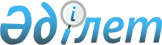 2016 - 2018 жылдарға арналған Екібастұз қаласының бюджеті туралы
					
			Күшін жойған
			
			
		
					Павлодар облысы Екібастұз қалалық мәслихатының 2015 жылғы 24 желтоқсандағы № 369/45 шешімі. Павлодар облысының Әділет департаментінде 2015 жылғы 29 желтоқсанда № 4868 болып тіркелді. Күші жойылды - Павлодар облысы Екібастұз қалалық мәслихатының 2017 жылғы 17 наурыздағы № 114/15 (алғашқы ресми жарияланған күнінен бастап қолданысқа енгізіледі) шешімімен      Ескерту. Күші жойылды - Павлодар облысы Екібастұз қалалық мәслихатының 17.03.2017 № 114/15 (алғашқы ресми жарияланған күнінен бастап қолданысқа енгізіледі) шешімімен.

      Қазақстан Республикасы Бюджет кодексінің 75-бабы, Қазақстан Республикасының "Қазақстан Республикасындағы жергілікті мемлекеттік басқару және өзін-өзі басқару туралы" Заңының 6-бабы 1-тармағының 1) тармақшасы, Павлодар облыстық мәслихатының 2015 жылғы 10 желтоқсандағы (V сайланған ХLVІ сессиясы) "2016 - 2018 жылдарға арналған облыстық бюджет туралы" № 394/46 шешіміне сәйкес және қаланың орталықтандырылған ақшалай қорын, оны құру көздерін және шығыстарын анықтау мақсатында, Екібастұз қалалық мәслихаты ШЕШІМ ЕТТІ:

      1. Қоса беріліп отырған 2016 - 2018 жылдарға арналған Екібастұз қаласының бюджеті 1, 2, 3-қосымшаларға сәйкес, оның ішінде 2016 жылға келесі көлемдерде бекітілсін:

      1) кірістер – 15 655 207 мың теңге,

      соның ішінде:

      салықтық түсімдер бойынша – 12 394 366 мың теңге;

      салықтық емес түсімдер бойынша – 355 575 мың теңге;

      негізгі капиталды сатудан түсетін түсімдер бойынша – 111 739 мың теңге;

      трансферттер түсімдері бойынша – 2 793 527 мың тенге;

      2) шығындар:       – 16 468 789 мың теңге;

      3) таза бюджеттік кредиттеу – 2 515 198 мың теңге,

      соның ішінде:

      бюджеттік кредиттер – 2 518 379 мың теңге;

      бюджеттік кредиттерді өтеу – 3 181 мың теңге;

      4) қаржы активтерімен операциялар бойынша сальдо – -75 228 мың теңге,

      соның ішінде:

      қаржы активтерін сатып алу – 8 935 мың теңге;

      мемлекеттің қаржы активтерін сатудан түсетін түсімдер – 84 163 мың теңге;

      5) бюджет тапшылығы - -3 253 552 мың теңге;

      6) бюджет тапшылығын қаржыландыру – 3 253 552 мың теңге.

      Ескерту. 1-тармаққа өзгерістер енгізілді - Павлодар облысы Екібастұз қалалық мәслихатының 19.02.2016 N 386/48 (01.01.2016 бастап қолданысқа енеді); 30.03.2016 № 8/2 (01.01.2016 бастап қолданысқа енеді); 12.04.2016 № 11/3 (01.01.2016 бастап қолданысқа енеді); 08.07.2016 № 42/7 (01.01.2016 бастап қолданысқа енеді); 29.11.2016 № 70/12 (01.01.2016 бастап қолданысқа енеді); 23.12.2016 № 91/13 (01.01.2016 бастап қолданысқа енеді) шешімдерімен.

      2. 2016 жылға облыстық бюджетке аударым нормативтері ескерілсін:

      1) төлем көзінен салық салынатын табыстардан ұсталатын жеке табыс салығы және төлем көзінен салық салынбайтын шетелдік азаматтар табыстарынан ұсталатын жеке табыс салығы бойынша 41 пайыз мөлшерінде қарастырылсын;

      2) төлем көзінен салық салынбайтын табыстардан ұсталатын жеке табыс салығы бойынша 100 пайыз мөлшерде ескерілсін;

      3) әлеуметтік салық бойынша 41 пайыз.

      Ескерту. 2-тармаққа өзгерістер енгізілді - Павлодар облысы Екібастұз қалалық мәслихатының 30.03.2016 № 8/2 (01.01.2016 бастап қолданысқа енеді) шешімімен.

      3. 2016 жылға арналған қала бюджетінде облыстық бюджетке бюджеттік алып қоюлар 4 173 386 мың тенге сомада қарастырылсын.

      4. Қазақстан Республикасының 2005 жылғы 8 шілдедегі "Агроөнеркәсіптік кешенді және ауылдық аумақтарды дамытуды мемлекеттік реттеу туралы" Заңының 18-бабы 4-тармағына сәйкес азаматтық қызметші болып табылатын және ауылдық елді мекендерде жұмыс істейтін денсаулық сақтау, әлеуметтік қамсыздандыру, білім беру, мәдениет, спорт және ветеринария саласындағы мамандарға, сондай-ақ жергілікті бюджеттерден қаржыландырылатын мемлекеттік ұйымдарда жұмыс істейтін аталған мамандарға қызметтің осы түрлерімен қалалық жағдайда айналасатын мамандардың ставкаларымен салыстырғанда 2016 жылы жиырма бес пайызға жоғарылатылған айлықақылар мен тарифтік ставкалар белгіленсін. 

      5. Қаланың жергілікті атқарушы органының 2016 жылға арналған резерві 12 462 мың теңге сомасында бекітілсін.

      Ескерту. 5-тармаққа өзгерістер енгізілді - Павлодар облысы Екібастұз қалалық мәслихатының 12.04.2016 № 11/3 (01.01.2016 бастап қолданысқа енеді); 29.11.2016 № 70/12 (01.01.2016 бастап қолданысқа енеді) шешімдерімен.

      6. 4-қосымшаға сәйкес қаланың 2016 жылға арналған бюджетін атқару барысында секвестрлеуге жатпайтын жергілікті бюджеттік бағдарламалардың тізбесі бекітілсін.

      7. 5-қосымшаға сәйкес кенттердің, ауылдардың, ауылдық округтердің 2016 жылға арналған бюджеттік бағдарламаларының тізбесі бекітілсін.

      8. 6-қосымшаға сәйкес 2016 жылға арналған Екібастұз қаласының бюджетінде жоғары тұрған бюджеттерден бөлінген нысаналы трансферттер ескерілсін.

      9. 7-қосымшаға сәйкес 2016 жылға арналған Екібастұз қаласының бюджетінде жоғары тұрған бюджеттерден бөлінген бюджеттік кредиттер ескерілсін.

      10. 8-қосымшаға сәйкес 2016 жылға арналған жергілікті өзін-өзі басқару органдарына берілетін трансферттерді үлестіру бекітілсін.

      11. Осы шешімнің орындалуын бақылау Екібастұз қалалық мәслихатының экономика және бюджет жөніндегі тұрақты комиссиясына жүктелсін.

      12. Осы шешім 2016 жылғы 1 қаңтардан бастап қолданысқа енгізіледі және келесі жоспарлау кезеңіне арналған Екібастұз қаласының бюджеті туралы мәслихат шешімінің қолданысқа енгізілуімен күшін жояды.

 2016 жылға арналған Екібастұз қаласының бюджеті      Ескерту. 1-қосымша жаңа редакцияда - Павлодар облысы Екібастұз қалалық мәслихатының 23.12.2016 № 91/13 (01.01.2016 бастап қолданысқа енеді) шешімімен.

 2017 жылға арналған Екібастұз қаласының бюджеті      Ескерту. 2-қосымша жаңа редакцияда - Павлодар облысы Екібастұз қалалық мәслихатының 08.07.2016 № 42/7 (01.01.2016 бастап қолданысқа енеді) шешімімен.

 2018 жылға арналған Екібастұз қаласының бюджеті 2016 жылға бюджетті атқару барысында секвестрлеуге
жатпайтын жергілікті бюджеттік бағдарламалардың тізбесі 2016 жылға арналған кент, ауыл, ауылдық округтердің
бюджеттік бағдарламаларының тізбесі      Ескерту. 5-қосымша жаңа редакцияда - Павлодар облысы Екібастұз қалалық мәслихатының 08.07.2016 № 42/7 (01.01.2016 бастап қолданысқа енеді) шешімімен.

 2016 жылға жоғары тұрған бюджеттерден бөлінген, нысаналы трансферттер      Ескерту. 6-қосымша жаңа редакцияда - Павлодар облысы Екібастұз қалалық мәслихатының 23.12.2016 № 91/13 (01.01.2016 бастап қолданысқа енеді) шешімімен.

 2016 жылға арналған бюджеттік кредиттердің сомаларын
бюджеттік бағдарламалар әкімшілеріне үлестіру      Ескерту. 7-қосымша жаңа редакцияда - Павлодар облысы Екібастұз қалалық мәслихатының 29.11.2016 № 70/12 (01.01.2016 бастап қолданысқа енеді) шешімімен.

 2016 жылға арналған жергілікті өзін-өзі басқару
органдарына берілетін трансферттерді үлестіру      Ескерту. 8-қосымша жаңа редакцияда - Павлодар облысы Екібастұз қалалық мәслихатының 29.11.2016 № 70/12 (01.01.2016 бастап қолданысқа енеді) шешімімен.


					© 2012. Қазақстан Республикасы Әділет министрлігінің «Қазақстан Республикасының Заңнама және құқықтық ақпарат институты» ШЖҚ РМК
				
      Сессия төрағасы

С. Макаров

      Қалалық мәслихат хатшысы

Б. Құспеков
Екібастұз қалалық
мәслихатының 2015 жылғы
24 желтоқсандағы
(V шақырылған кезекті
ХLV сессия) № 369/45 шешіміне
1-қосымшаСанаты

Санаты

Санаты

Санаты

Сомасы (мың теңге)

Сыныбы

Сыныбы

Сыныбы

Сомасы (мың теңге)

Iшкi сыныбы

Iшкi сыныбы

Сомасы (мың теңге)

Атауы

Сомасы (мың теңге)

1

2

3

4

5

1. Кірістер

15 655 207

1

Салықтық түсімдер

12 394 366

01

Табыс салығы

2 425 644

2

Жеке табыс салығы

2 425 644

03

Әлеуметтік салық

1 588 224

1

Әлеуметтік салық

1 588 224

04

Меншiкке салынатын салықтар

6 668 517

1

Мүлікке салынатын салықтар

5 292 641

3

Жер салығы

995 937

4

Көлiк құралдарына салынатын салық

378 037

5

Бiрыңғай жер салығы

1 902

05

Тауарларға, жұмыстарға және қызметтерге салынатын iшкi салықтар

1 602 542

2

Акциздер

18 800

3

Табиғи және басқа да ресурстарды пайдаланғаны үшiн түсетiн түсiмдер

1 395 814

4

Кәсiпкерлiк және кәсiби қызметтi жүргiзгенi үшiн алынатын алымдар

178 262

5

Ойын бизнесіне салық

9 666

08

Заңдық маңызы бар әрекеттердi жасағаны және (немесе) оған уәкiлеттiгi бар мемлекеттiк органдар немесе лауазымды адамдар құжаттар бергенi үшiн алынатын міндеттi төлемдер

109 439

1

Мемлекеттiк баж

109 439

2

Салықтық емес түсімдер

355 575

01

Мемлекеттік меншiктен түсетiн кірістер

33 566

1

Мемлекеттік кәсіпорындардың таза кірісі бөлігінің түсімдері

1 932

4

Мемлекет меншігінде тұрған, заңды тұлғалардағы қатысу үлесіне кірістер

1 965

5

Мемлекет меншігіндегі мүлікті жалға беруден түсетін кірістер

29 073

7

Мемлекеттік бюджеттен берілген кредиттер бойынша сыйақылар

450

9

Мемлекет меншігінен түсетін басқа да кірістер

146

06

Басқа да салықтық емес түсiмдер

322 009

1

Басқа да салықтық емес түсiмдер

322 009

3

Негізгі капиталды сатудан түсетін түсімдер

111 739

01

Мемлекеттік мекемелерге бекітілген мемлекеттік мүлікті сату

35 739

1

Мемлекеттік мекемелерге бекітілген мемлекеттік мүлікті сату

35 739

03

Жердi және материалдық емес активтердi сату

76 000

1

Жердi сату

61 000

2

Материалдық емес активтердi сату

15 000

4

Трансферттердің түсімдері

2 793 527

02

Мемлекеттік басқарудың жоғары тұрған органдарынан түсетін трансферттер

2 793 527

2

Облыстық бюджеттен түсетін трансферттер

2 793 527

Функционалдық топ

Функционалдық топ

Функционалдық топ

Функционалдық топ

Функционалдық топ

Функционалдық топ

Сомасы (мың теңге)

Кiшi функция

Кiшi функция

Кiшi функция

Кiшi функция

Кiшi функция

Сомасы (мың теңге)

Бюджеттiк бағдарламалардың әкiмшiсi

Бюджеттiк бағдарламалардың әкiмшiсi

Бюджеттiк бағдарламалардың әкiмшiсi

Сомасы (мың теңге)

Бағдарлама

Бағдарлама

Сомасы (мың теңге)

Атауы

Сомасы (мың теңге)

1

2

2

3

4

5

6

2. Шығындар

16 468 789

01

Жалпы сипаттағы мемлекеттiк қызметтер

608 959

1

1

Мемлекеттiк басқарудың жалпы функцияларын орындайтын өкiлдi, атқарушы және басқа органдар

390 434

112

Аудан (облыстық маңызы бар қала) мәслихатының аппараты

23 008

001

Аудан (облыстық маңызы бар қала) мәслихатының қызметін қамтамасыз ету жөніндегі қызметтер

23 008

122

Аудан (облыстық маңызы бар қала) әкiмiнiң аппараты

159 560

001

Аудан (облыстық маңызы бар қала) әкiмiнiң қызметiн қамтамасыз ету жөніндегі қызметтер

154 833

003

Мемлекеттік органның күрделі шығыстары

4 727

123

Қаладағы аудан, аудандық маңызы бар қала, кент, ауыл, ауылдық округ әкімінің аппараты

207 866

001

Қаладағы аудан, аудандық маңызы бар қаланың, кент, ауыл, ауылдық округ әкімінің қызметін қамтамасыз ету жөніндегі қызметтер

204 898

022

Мемлекеттік органның күрделі шығыстары

1 171

032

Ведомстволық бағыныстағы мемлекеттік мекемелерінің және ұйымдарының күрделі шығыстары

1 797

2

2

Қаржылық қызмет

83 323

452

Ауданның (облыстық маңызы бар қаланың) қаржы бөлiмi

83 323

001

Ауданның (облыстық маңызы бар қаланың) бюджетін орындау және коммуналдық меншігін басқару саласындағы мемлекеттік саясатты іске асыру жөніндегі қызметтер

73 777

003

Салық салу мақсатында мүлiктi бағалауды жүргiзу

5 714

010

Жекешелендіру, коммуналдық меншікті басқару, жекешелендіруден кейінгі қызмет және осыған байланысты дауларды реттеу

2 429

018

Мемлекеттік органның күрделі шығыстары

1 403

5

5

Жоспарлау және статистикалық қызмет

38 515

453

Ауданның (облыстық маңызы бар қаланың) экономика және бюджеттік жоспарлау бөлiмi

38 515

001

Экономикалық саясатты, мемлекеттік жоспарлау жүйесін қалыптастыру және дамыту саласындағы мемлекеттік саясатты іске асыру жөніндегі қызметтер

38 325

004

Мемлекеттік органның күрделі шығыстары

190

9

9

Жалпы сипаттағы өзге де мемлекеттiк қызметтер

96 687

 458

Ауданның (облыстық маңызы бар қаланың) тұрғын үй-коммуналдық шаруашылығы, жолаушылар көлігі және автомобиль жолдары бөлімі

64 774

 001

Жергілікті деңгейде тұрғын үй-коммуналдық шаруашылығы, жолаушылар көлігі және автомобиль жолдары саласындағы мемлекеттік саясатты іске асыру жөніндегі қызметтер

63 818

013

Мемлекеттік органның күрделі шығыстары

956

467

Ауданның (облыстық маңызы бар қаланың) құрылыс бөлімі

31 913

040

Мемлекеттік органдардың объектілерін дамыту

31 913

02

Қорғаныс

57 961

1

1

Әскери мұқтаждар

52 146

122

Аудан (облыстық маңызы бар қала) әкiмiнiң аппараты

52 146

005

Жалпыға бiрдей әскери мiндеттi атқару шеңберiндегi iс-шаралар

52 146

2

2

Төтенше жағдайлар жөнiндегi жұмыстарды ұйымдастыру

5 815

122

Аудан (облыстық маңызы бар қала) әкiмiнiң аппараты

5 815

007

Аудандық (қалалық) ауқымдағы дала өрттерінің, сондай-ақ мемлекеттік өртке қарсы қызмет органдары құрылмаған елдi мекендерде өрттердің алдын алу және оларды сөндіру жөніндегі іс-шаралар

5 815

03

Қоғамдық тәртiп, қауiпсiздiк, құқықтық, сот, қылмыстық-атқару қызметi

48 664

9

9

Қоғамдық тәртіп және қауіпсіздік саласындағы өзге де қызметтер

48 664

458

Ауданның (облыстық маңызы бар қаланың) тұрғын үй-коммуналдық шаруашылығы, жолаушылар көлiгi және автомобиль жолдары бөлiмi

39 651

021

Елдi мекендерде жол қозғалысы қауiпсiздiгін қамтамасыз ету

39 651

499

Ауданның (облыстық маңызы бар қаланың) азаматтық хал актілерін тіркеу бөлімі

9 013

001

Жергілікті деңгейде азаматтық хал актілерін тіркеу саласындағы мемлекеттік саясатты іске асыру жөніндегі қызметтер

7 509

003

Мемлекеттік органның күрделі шығыстары

1 504

04

Бiлiм беру

7 960 316

1

1

Мектепке дейiнгi тәрбие және оқыту

2 222 085

123

Қаладағы аудан, аудандық маңызы бар қала, кент, ауыл, ауылдық округ әкімінің аппараты

102 348

004

Мектепке дейінгі тәрбие мен оқыту ұйымдарының қызметін қамтамасыз ету

86 725

041

Мектепке дейінгі білім беру ұйымдарында мемлекеттік білім беру тапсырысын іске асыруға

15 623

464

Ауданның (облыстық маңызы бар қаланың) бiлiм бөлiмi

1 795 480

009

Мектепке дейінгі тәрбие мен оқыту ұйымдарының қызметін қамтамасыз ету

1 461 453

040

Мектепке дейінгі білім беру ұйымдарында мемлекеттік білім беру тапсырысын іске асыруға

334 027

467

Ауданның (облыстық маңызы бар қаланың) құрылыс бөлімі

324 257

037

Мектепке дейiнгi тәрбие және оқыту объектілерін салу және реконструкциялау

324 257

2

2

Бастауыш, негізгі орта және жалпы орта білім беру

5 328 114

123

Қаладағы аудан, аудандық маңызы бар қала, кент, ауыл, ауылдық округ әкімінің аппараты

15 740

005

Ауылдық жерлерде балаларды мектепке дейiн тегiн алып баруды және керi алып келудi ұйымдастыру

15 740

464

Ауданның (облыстық маңызы бар қаланың) бiлiм бөлiмi

4 913 005

003

Жалпы бiлiм беру

4 607 606

006

Балаларға қосымша білім беру

305 399

465

Ауданның (облыстық маңызы бар қаланың) дене шынықтыру және спорт бөлімі

388 769

017

Балалар мен жасөспірімдерге спорт бойынша қосымша білім беру

388 769

467

Ауданның (облыстық маңызы бар қаланың) құрылыс бөлімі

10 600

024

Бастауыш, негізгі орта және жалпы орта білім беру объектілерін салу және реконструкциялау

10 600

9

9

Бiлiм беру саласындағы өзге де қызметтер

410 117

464

Ауданның (облыстық маңызы бар қаланың) бiлiм бөлiмi

410 117

001

Жергілікті деңгейде білім беру саласындағы мемлекеттік саясатты іске асыру жөніндегі қызметтер

37 454

005

Ауданның (облыстық маңызы бар қаланың) мемлекеттiк бiлiм беру мекемелер үшiн оқулықтар мен оқу-әдiстемелiк кешендерді сатып алу және жеткiзу

169 024

007

Аудандық (қалалық) ауқымдағы мектеп олимпиадаларын және мектептен тыс іс-шараларды өткiзу

207

015

Жетім баланы (жетім балаларды) және ата-аналарының қамқорынсыз қалған баланы (балаларды) күтіп-ұстауға қамқоршыларға (қорғаншыларға) ай сайынға ақшалай қаражат төлемі

61 268

022

Жетім баланы (жетім балаларды) және ата-анасының қамқорлығынсыз қалған баланы (балаларды) асырап алғаны үшін Қазақстан азаматтарына біржолғы ақша қаражатын төлеуге арналған төлемдер

2 871

029

Балалар мен жасөспірімдердің психикалық денсаулығын зерттеу және халыққа психологиялық-медициналық-педагогикалық консультациялық көмек көрсету

7 496

067

Ведомстволық бағыныстағы мемлекеттік мекемелерінің және ұйымдарының күрделі шығыстары

131 797

05

Денсаулық сақтау

463

9

9

Денсаулық сақтау саласындағы өзге де қызметтер

463

123

Қаладағы аудан, аудандық маңызы бар қала, кент, ауыл, ауылдық округ әкімінің аппараты

463

002

Шұғыл жағдайларда сырқаты ауыр адамдарды дәрігерлік көмек көрсететін ең жақын денсаулық сақтау ұйымына дейін жеткізуді ұйымдастыру

463

06

Әлеуметтiк көмек және әлеуметтiк қамсыздандыру

606 971

1

1

Әлеуметтiк қамсыздандыру

16 632

451

Ауданның (облыстық маңызы бар қаланың) жұмыспен қамту және әлеуметтік бағдарламалар бөлімі

12 125

005

Мемлекеттік атаулы әлеуметтік көмек

2 024

016

18 жасқа дейінгі балаларға мемлекеттік жәрдемақылар

6 308

025

Өрлеу жобасы бойынша келісілген қаржылай көмекті енгізу

3 793

464

Ауданның (облыстық маңызы бар қаланың) білім бөлімі

4 507

030

Патронат тәрбиешілерге берілген баланы (балаларды) асырап бағу

4 507

2

2

Әлеуметтiк көмек

502 353

123

Қаладағы аудан, аудандық маңызы бар қала, кент, ауыл, ауылдық округ әкімінің аппараты

11 756

003

Мұқтаж азаматтарға үйiнде әлеуметтiк көмек көрсету

11 756

451

Ауданның (облыстық маңызы бар қаланың) жұмыспен қамту және әлеуметтік бағдарламалар бөлімі

490 597

002

Жұмыспен қамту бағдарламасы

78 648

006

Тұрғын үйге көмек көрсету

34 932

007

Жергілікті өкілетті органдардың шешімі бойынша мұқтаж азаматтардың жекелеген топтарына әлеуметтік көмек

163 819

010

Үйден тәрбиеленіп оқытылатын мүгедек балаларды материалдық қамтамасыз ету

4 115

013

Белгіленген тұрғылықты жері жоқ тұлғаларды әлеуметтік бейімдеу

45 759

014

Мұқтаж азаматтарға үйде әлеуметтiк көмек көрсету

76 727

017

Мүгедектерді оңалту жеке бағдарламасына сәйкес, мұқтаж мүгедектерді міндетті гигиеналық құралдармен және ымдау тілі мамандарының қызмет көрсетуін, жеке көмекшілермен қамтамасыз ету

86 597

9

9

Әлеуметтiк көмек және әлеуметтiк қамтамасыз ету салаларындағы өзге де қызметтер

87 986

451

Ауданның (облыстық маңызы бар қаланың) жұмыспен қамту және әлеуметтік бағдарламалар бөлімі

87 986

001

Жергілікті деңгейде халық үшін әлеуметтік бағдарламаларды жұмыспен қамтуды қамтамасыз етуді іске асыру саласындағы мемлекеттік саясатты іске асыру жөніндегі қызметтер

57 602

011

Жәрдемақыларды және басқа да әлеуметтік төлемдерді есептеу, төлеу мен жеткізу бойынша қызметтерге ақы төлеу

1 759

054

Үкіметтік емес секторда мемлекеттік әлеуметтік тапсырысты орналастыру

28 625

07

Тұрғын үй-коммуналдық шаруашылық

1 237 114

1

1

Тұрғын үй шаруашылығы

589 283

123

Қаладағы аудан, аудандық маңызы бар қала, кент, ауыл, ауылдық округ әкімінің аппараты

9 996

027

Жұмыспен қамту 2020 жол картасы бойынша қалаларды және ауылдық елді мекендерді дамыту шеңберінде объектілерді жөндеу және абаттандыру

9 996

455

Ауданның (облыстық маңызы бар қаланың) мәдениет және тілдерді дамыту бөлімі

7 965

024

Жұмыспен қамту 2020 жол картасы бойынша қалаларды және ауылдық елді мекендерді дамыту шеңберінде объектілерді жөндеу

7 965

458

Ауданның (облыстық маңызы бар қаланың) тұрғын үй-коммуналдық шаруашылығы, жолаушылар көлiгi және автомобиль жолдары бөлiмi

92 474

003

Мемлекеттік тұрғын үй қорының сақталуын ұйымдастыру

88 537

049

Көп пәтерлі тұрғын үйлерде энергетикалық аудит жүргізу

3 937

463

Ауданның (облыстық маңызы бар қаланың) жер қатынастары бөлiмi

4 391

016

Мемлекет мұқтажы үшін жер учаскелерін алу

4 391

464

Ауданның (облыстық маңызы бар қаланың) білім бөлімі

2 872

026

Жұмыспен қамту 2020 жол картасы бойынша қалаларды және ауылдық елді мекендерді дамыту шеңберінде объектілерді жөндеу

2 872

465

Ауданның (облыстық маңызы бар қаланың) дене шынықтыру және спорт бөлімі

478

009

Жұмыспен қамту 2020 жол картасы бойынша қалаларды және ауылдық елді мекендерді дамыту шеңберінде объектілерді жөндеу

478

467

Ауданның (облыстық маңызы бар қаланың) құрылыс бөлімі

438 901

003

Коммуналдық тұрғын үй қорының тұрғын үйін жобалау және (немесе) салу, реконструкциялау

308 800

004

Инженерлік-коммуникациялық инфрақұрылымды жобалау, дамыту және (немесе) жайластыру

99 747

074

Жұмыспен қамту 2020 жол картасының екінші бағыты шеңберінде жетіспейтін инженерлік-коммуникациялық инфрақұрылымды дамыту және/немесе салу

4 000

090

Жұмыспен қамту 2020 жол картасы шеңберінде қызметтік тұрғын үй, инженерлік-коммуникациялық инфрақұрылымды және еңбекші жастарға арналған жатақханалар сатып алу

26 354

479

Ауданның (облыстық маңызы бар қаланың) тұрғын үй инспекциясы бөлімі

32 206

001

Жергілікті деңгейде тұрғын үй қоры саласындағы мемлекеттік саясатты іске асыру жөніндегі қызметтер

32 078

005

Мемлекеттік органның күрделі шығыстары

128

2

2

Коммуналдық шаруашылық

179 662

123

Қаладағы аудан, аудандық маңызы бар қала, кент, ауыл, ауылдық округ әкімінің аппараты

26 348

014

Елдi мекендердi сумен жабдықтауды ұйымдастыру

26 348

458

Ауданның (облыстық маңызы бар қаланың) тұрғын үй-коммуналдық шаруашылығы, жолаушылар көлiгi және автомобиль жолдары бөлiмi

22 664

026

Ауданның (облыстық маңызы бар қаланың) коммуналдық меншігіндегі жылу жүйелерін қолдануды ұйымдастыру

22 664

467

Ауданның (облыстық маңызы бар қаланың) құрылыс бөлімі

130 650

006

Сумен жабдықтау және су бұру жүйесін дамыту

126 929

007

Қаланы және елді мекендерді абаттандыруды дамыту

3 571

058

Елді мекендердегі сумен жабдықтау және су бұру жүйелерін дамыту

150

3

3

Елді мекендерді көркейту

468 169

123

Қаладағы аудан, аудандық маңызы бар қала, кент, ауыл, ауылдық округ әкімінің аппараты

22 809

008

Елді мекендердегі көшелерді жарықтандыру

22 231

009

Елдi мекендердің санитариясын қамтамасыз ету

578

458

Ауданның (облыстық маңызы бар қаланың) тұрғын үй-коммуналдық шаруашылығы, жолаушылар көлiгi және автомобиль жолдары бөлiмi

445 360

015

Елдi мекендердегі көшелердi жарықтандыру

169 760

016

Елдi мекендердiң санитариясын қамтамасыз ету

56 506

017

Жерлеу орындарын ұстау және туыстары жоқ адамдарды жерлеу

6 324

018

Елдi мекендердi абаттандыру және көгалдандыру

212 770

08

Мәдениет, спорт, туризм және ақпараттық кеңiстiк

536 301

1

1

Мәдениет саласындағы қызмет

263 233

123

Қаладағы аудан, аудандық маңызы бар қала, кент, ауыл, ауылдық округ әкімінің аппараты

28 952

006

Жергiлiктi деңгейде мәдени-демалыс жұмыстарын қолдау

28 952

455

Ауданның (облыстық маңызы бар қаланың) мәдениет және тілдерді дамыту бөлімі

234 281

003

Мәдени-демалыс жұмысын қолдау

234 281

2

2

Спорт

50 614

465

Ауданның (облыстық маңызы бар қаланың) дене шынықтыру және спорт бөлімі

50 614

001

Жергілікті деңгейде дене шынықтыру және спорт саласындағы мемлекеттік саясатты іске асыру жөніндегі қызметтер

18 678

004

Мемлекеттік органның күрделі шығыстары

726

006

Аудандық (облыстық маңызы бар қалалық) деңгейде спорттық жарыстар өткiзу

20 329

007

Әртүрлi спорт түрлерi бойынша аудан (облыстық маңызы бар қала) құрама командаларының мүшелерiн дайындау және олардың облыстық спорт жарыстарына қатысуы

8 081

032

Ведомстволық бағыныстағы мемлекеттік мекемелерінің және ұйымдарының күрделі шығыстары

2 800

3

3

Ақпараттық кеңiстiк

139 355

455

Ауданның (облыстық маңызы бар қаланың) мәдениет және тілдерді дамыту бөлімі

93 670

006

Аудандық (қалалық) кiтапханалардың жұмыс iстеуi

89 399

007

Мемлекеттiк тiлдi және Қазақстан халқының басқа да тiлдерін дамыту

4 271

456

Ауданның (облыстық маңызы бар қаланың) ішкі саясат бөлімі

45 685

002

Мемлекеттік ақпараттық саясат жүргізу жөніндегі қызметтер

45 685

9

9

Мәдениет, спорт, туризм және ақпараттық кеңiстiктi ұйымдастыру жөнiндегi өзге де қызметтер

83 099

455

Ауданның (облыстық маңызы бар қаланың) мәдениет және тілдерді дамыту бөлімі

38 975

001

Жергілікті деңгейде тілдерді және мәдениетті дамыту саласындағы мемлекеттік саясатты іске асыру жөніндегі қызметтер

15 191

010

Мемлекеттік органның күрделі шығыстары

400

032

Ведомстволық бағыныстағы мемлекеттік мекемелерінің және ұйымдарының күрделі шығыстары

23 384

456

Ауданның (облыстық маңызы бар қаланың) ішкі саясат бөлімі

44 124

001

Жергілікті деңгейде ақпарат, мемлекеттілікті нығайту және азаматтардың әлеуметтік сенімділігін қалыптастыру саласында мемлекеттік саясатты іске асыру жөніндегі қызметтер

16 424

003

Жастар саясаты саласында іс-шараларды iске асыру

27 700

10

Ауыл, су, орман, балық шаруашылығы, ерекше қорғалатын табиғи аумақтар, қоршаған ортаны және жануарлар дүниесін қорғау, жер қатынастары

176 685

1

1

Ауыл шаруашылығы

78 391

453

Ауданның (облыстық маңызы бар қаланың) экономика және бюджеттік жоспарлау бөлiмi

3 230

099

Мамандардың әлеуметтік көмек көрсетуі жөніндегі шараларды іске асыру

3 230

462

Ауданның (облыстық маңызы бар қаланың) ауыл шаруашылығы бөлімі

17 473

001

Жергілікті деңгейде ауыл шаруашылығы саласындағы мемлекеттік саясатты іске асыру жөніндегі қызметтер

17 110

006

Мемлекеттік органның күрделі шығыстары

363

467

Ауданның (облыстық маңызы бар қаланың) құрылыс бөлімі

6 849

010

Ауыл шаруашылығы объектілерін дамыту

6 849

473

Ауданның (облыстық маңызы бар қаланың) ветеринария бөлімі

50 839

001

Жергілікті деңгейде ветеринария саласындағы мемлекеттік саясатты іске асыру жөніндегі қызметтер

24 772

005

Мал көмінділерінің (биотермиялық шұңқырлардың) жұмыс істеуін қамтамасыз ету

15 890

007

Қаңғыбас иттер мен мысықтарды аулауды және жоюды ұйымдастыру

5 083

047

Жануарлардың саулығы мен адамның денсаулығына қауіп төндіретін, алып қоймай залалсыздандырылған (зарарсыздандырылған) және қайта өңделген жануарлардың, жануарлардан алынатын өнімдер мен шикізаттың құнын иелеріне өтеу

5 094

6

6

Жер қатынастары

57 561

463

Ауданның (облыстық маңызы бар қаланың) жер қатынастары бөлiмi

57 561

001

Аудан (облыстық маңызы бар қала) аумағында жер қатынастарын реттеу саласындағы мемлекеттік саясатты іске асыру жөніндегі қызметтер

47 725

006

Аудандардың, облыстық маңызы бар, аудандық маңызы бар қалалардың, кенттердiң, ауылдардың, ауылдық округтердiң шекарасын белгiлеу кезiнде жүргiзiлетiн жерге орналастыру

9 836

9

9

Ауыл, су, орман, балық шаруашылығы, қоршаған ортаны қорғау және жер қатынастары саласындағы басқа да қызметтер

40 733

473

Ауданның (облыстық маңызы бар қаланың) ветеринария бөлімі

40 733

011

Эпизоотияға қарсы іс-шаралар жүргізу

40 733

11

Өнеркәсіп, сәулет, қала құрылысы және құрылыс қызметі

52 779

2

2

Сәулет, қала құрылысы және құрылыс қызметі

52 779

467

Ауданның (облыстық маңызы бар қаланың) құрылыс бөлімі

24 991

001

Жергілікті деңгейде құрылыс саласындағы мемлекеттік саясатты іске асыру жөніндегі қызметтер

24 791

017

Мемлекеттік органның күрделі шығыстары

200

468

Ауданның (облыстық маңызы бар қаланың) сәулет және қала құрылысы бөлімі

27 788

001

Жергілікті деңгейде сәулет және қала құрылысы саласындағы мемлекеттік саясатты іске асыру жөніндегі қызметтер

21 358

003

Аудан аумағында қала құрылысын дамыту схемаларын және елді мекендердің бас жоспарларын әзірлеу

6 430

12

Көлiк және коммуникация

701 405

1

1

Автомобиль көлiгi

610 970

123

Қаладағы аудан, аудандық маңызы бар қала, кент, ауыл, ауылдық округ әкімінің аппараты

22 090

013

Аудандық маңызы бар қалаларда, кенттерде, ауылдарда, ауылдық округтерде автомобиль жолдарының жұмыс істеуін қамтамасыз ету

6 620

045

Елді мекендер көшелеріндегі автомобиль жолдарын күрделі және орташа жөндеу

15 470

458

Ауданның (облыстық маңызы бар қаланың) тұрғын үй-коммуналдық шаруашылығы, жолаушылар көлiгi және автомобиль жолдары бөлiмi

588 880

023

Автомобиль жолдарының жұмыс iстеуiн қамтамасыз ету

435 225

045

Аудандық маңызы бар автомобиль жолдарын және елді мекендердің көшелерін күрделі және орташа жөндеу

153 655

9

9

Көлiк және коммуникациялар саласындағы басқа да қызметтер

90 435

458

Ауданның (облыстық маңызы бар қаланың) тұрғын үй-коммуналдық шаруашылығы, жолаушылар көлiгi және автомобиль жолдары бөлiмi

90 435

024

Кентiшiлiк (қалаiшiлiк), қала маңындағы ауданiшiлiк қоғамдық жолаушылар тасымалдарын ұйымдастыру

90 435

13

Басқалар

235 120

3

3

Кәсiпкерлiк қызметтi қолдау және бәсекелестікті қорғау

29 416

469

Ауданның (облыстық маңызы бар қаланың) кәсіпкерлік бөлімі

29 416

001

Жергілікті деңгейде кәсіпкерлікті дамыту саласындағы мемлекеттік саясатты іске асыру жөніндегі қызметтер

28 516

003

Кәсіпкерлік қызметті қолдау

730

004

Мемлекеттік органның күрделі шығыстары

170

9

9

Басқалар

205 704

123

Қаладағы аудан, аудандық маңызы бар қала, кент, ауыл, ауылдық округ әкімінің аппараты

8 521

040

"Өңірлерді дамыту" Бағдарламасы шеңберінде өңірлерді экономикалық дамытуға жәрдемдесу бойынша шараларды іске асыру

8 521

452

Ауданның (облыстық маңызы бар қаланың) қаржы бөлiмi

12 462

012

Ауданның (облыстық маңызы бар қаланың) жергілікті атқарушы органының резерві

12 462

458

Ауданның (облыстық маңызы бар қаланың) тұрғын үй-коммуналдық шаруашылығы, жолаушылар көлiгi және автомобиль жолдары бөлiмi

184 721

085

Моноқалаларда бюджеттік инвестициялық жобаларды іске асыру

184 721

14

Борышқа қызмет көрсету

450

1

1

Борышқа қызмет көрсету

450

452

Ауданның (облыстық маңызы бар қаланың) қаржы бөлiмi

450

013

Жергілікті атқарушы органдардың облыстық бюджеттен қарыздар бойынша сыйақылар мен өзге де төлемдерді төлеу бойынша борышына қызмет көрсету

450

15

Трансферттер

4 245 601

1

1

Трансферттер

4 245 601

452

Ауданның (облыстық маңызы бар қаланың) қаржы бөлiмi

4 245 601

006

Нысаналы пайдаланылмаған (толық пайдаланылмаған) трансферттерді қайтару

11 937

007

Бюджеттік алып қоюлар

4 173 386

051

Жергілікті өзін-өзі басқару органдарына берілетін трансферттер

60 278

3. Таза бюджеттік кредиттеу

2 515 198

Бюджеттік кредиттер

2 518 379

07

Тұрғын үй-коммуналдық шаруашылық

2 512 017

1

1

Тұрғын үй шаруашылығы

2 512 017

458

Ауданның (облыстық маңызы бар қаланың) тұрғын үй-коммуналдық шаруашылығы, жолаушылар көлiгi және автомобиль жолдары бөлiмi

2 512 017

053

Жылу, сумен жабдықтау және су бұру жүйелерін реконструкция және құрылыс үшін кредит беру

2 512 017

10

Ауыл, су, орман, балық шаруашылығы, ерекше қорғалатын табиғи аумақтар, қоршаған ортаны және жануарлар дүниесін қорғау, жер қатынастары

6 362

1

1

Ауыл шаруашылығы

6 362

453

Ауданның (облыстық маңызы бар қаланың) экономика және бюджеттік жоспарлау бөлiмi

6 362

006

Мамандарды әлеуметтік қолдау шараларын іске асыру үшін бюджеттік кредиттер

6 362

5

Бюджеттік кредиттерді өтеу

3 181

01

01

Бюджеттік кредиттерді өтеу

3 181

1

Мемлекеттік бюджеттен берілген бюджеттік кредиттерді өтеу

3 181

4. Қаржы активтерімен операциялар бойынша сальдо

-75 228

Қаржы активтерiн сатып алу

8 935

13

Басқалар

8 935

9

9

Басқалар

8 935

452

Ауданның (облыстық маңызы бар қаланың) қаржы бөлiмi

8 935

014

Заңды тұлғалардың жарғылық капиталын қалыптастыру немесе ұлғайту

8 935

6

Мемлекеттің қаржы активтерін сатудан түсетін түсімдер

84 163

01

01

Мемлекеттің қаржы активтерін сатудан түсетін түсімдер

84 163

1

Қаржы активтерiн ел ішінде сатудан түсетін түсімдер

84 163

5. Бюджет тапшылығы (профициті)

-3 253 552

6. Бюджет тапшылығын қаржыландыру (профицитін пайдалану)

3 253 552

Екібастұз қалалық
мәслихатының 2015 жылғы
24 желтоқсандағы
(V шақырылған кезекті
XLV сессия) № 369/45 шешіміне
2-қосымшаСанаты

Санаты

Санаты

Санаты

Сомасы (мың теңге)

Сыныбы

Сыныбы

Сыныбы

Сомасы (мың теңге)

Iшкi сыныбы

Iшкi сыныбы

Сомасы (мың теңге)

Атауы

Сомасы (мың теңге)

1

2

3

4

5

I. Кірістер

17 550 000

1

САЛЫҚТЫҚ ТҮСІМДЕР

17 474 970

01

Табыс салығы

5 495 193

2

Жеке табыс салығы

5 495 193

03

Әлеуметтік салық

4 152 400

1

Әлеуметтік салық

4 152 400

04

Меншiкке салынатын салықтар

6 088 094

1

Мүлікке салынатын салықтар

4 680 524

3

Жер салығы

1 022 013

4

Көлiк құралдарына салынатын салық

383 857

5

Бiрыңғай жер салығы

1 700

05

Тауарларға, жұмыстарға және қызметтерге салынатын iшкi салықтар

1 658 114

2

Акциздер

21 726

3

Табиғи және басқа да ресурстарды пайдаланғаны үшiн түсетiн түсiмдер

1 461 116

4

Кәсiпкерлiк және кәсiби қызметтi жүргiзгенi үшiн алынатын алымдар

166 301

5

Ойын бизнесіне салық

8 971

08

Заңдық маңызы бар әрекеттердi жасағаны және (немесе) оған уәкiлеттiгi бар мемлекеттiк органдар немесе лауазымды адамдар құжаттар бергенi үшiн алынатын міндеттi төлемдер

81 169

1

Мемлекеттiк баж

81 169

2

САЛЫҚТЫҚ ЕМЕС ТҮСІМДЕР

48 030

01

Мемлекеттік меншiктен түсетiн кірістер

26 957

1

Мемлекеттік кәсіпорындардың таза кірісі бөлігінің түсімдері

1 862

4

Мемлекет меншігінде тұрған, заңды тұлғалардағы қатысу үлесіне кірістер

407

5

Мемлекет меншiгiндегi мүлiктi жалға беруден түсетін кiрiстер

24 211

7

Мемлекеттік бюджеттен берілген кредиттер бойынша сыйақылар

477

06

Басқа да салықтық емес түсiмдер

21 073

1

Басқа да салықтық емес түсiмдер

21 073

3

НЕГІЗГІ КАПИТАЛДЫ САТУДАН ТҮСЕТІН ТҮСІМДЕР

27 000

03

Жердi және материалдық емес активтердi сату

27 000

1

Жердi сату

25 000

2

Материалдық емес активтердi сату

2 000

Функционалдық топ

Функционалдық топ

Функционалдық топ

Функционалдық топ

Функционалдық топ

Сомасы (мың теңге)

Функционалдық кiшi топ

Функционалдық кiшi топ

Функционалдық кiшi топ

Функционалдық кiшi топ

Сомасы (мың теңге)

Бюджеттiк бағдарламалардың әкiмшiсi

Бюджеттiк бағдарламалардың әкiмшiсi

Бюджеттiк бағдарламалардың әкiмшiсi

Сомасы (мың теңге)

Бюджеттік бағдарлама

Бюджеттік бағдарлама

Сомасы (мың теңге)

Атауы

Сомасы (мың теңге)

1

2

3

4

5

6

II. Шығындар

17 802 034

01

Жалпы сипаттағы мемлекеттiк қызметтер

410 469

1

Мемлекеттiк басқарудың жалпы функцияларын орындайтын өкiлдi, атқарушы және басқа органдар

286 302

112

Аудан (облыстық маңызы бар қала) мәслихатының аппараты

19 818

001

Аудан (облыстық маңызы бар қала) мәслихатының қызметін қамтамасыз ету жөніндегі қызметтер

19 818

122

Аудан (облыстық маңызы бар қала) әкiмiнiң аппараты

120 237

001

Аудан (облыстық маңызы бар қала) әкiмiнiң қызметiн қамтамасыз ету жөніндегі қызметтер

120 237

123

Қаладағы аудан, аудандық маңызы бар қала, кент, ауыл, ауылдық округ әкімінің аппараты

146 247

001

Қаладағы аудан, аудандық маңызы бар қала, кент, ауыл, ауылдық округ әкімінің қызметін қамтамасыз ету жөніндегі қызметтер

146 247

2

Қаржылық қызмет

48 550

452

Ауданның (облыстық маңызы бар қаланың) қаржы бөлiмi

48 550

001

Ауданның (облыстық маңызы бар қаланың) бюджетін орындау және коммуналдық меншігін басқару саласындағы мемлекеттік саясатты іске асыру жөніндегі қызметтер

41 607

003

Салық салу мақсатында мүлiктi бағалауды жүргiзу

5 714

010

Жекешелендіру, коммуналдық меншікті басқару, жекешелендіруден кейінгі қызмет және осыған байланысты дауларды реттеу

1 229

5

Жоспарлау және статистикалық қызмет

28 880

453

Ауданның (облыстық маңызы бар қаланың) экономика және бюджеттік жоспарлау бөлiмi

28 880

001

Экономикалық саясатты, мемлекеттік жоспарлау жүйесін қалыптастыру және дамыту саласындағы мемлекеттік саясатты іске асыру жөніндегі қызметтер

28 880

9

Жалпы сипаттағы өзге де мемлекеттiк қызметтер

46 737

 458

Ауданның (облыстық маңызы бар қаланың) тұрғын үй-коммуналдық шаруашылығы, жолаушылар көлігі және автомобиль жолдары бөлімі

46 737

 001

Жергілікті деңгейде тұрғын үй-коммуналдық шаруашылығы, жолаушылар көлігі және автомобиль жолдары саласындағы мемлекеттік саясатты іске асыру жөніндегі қызметтер

46 737

02

Қорғаныс

35 028

1

Әскери мұқтаждар

34 028

122

Аудан (облыстық маңызы бар қала) әкiмiнiң аппараты

34 028

005

Жалпыға бiрдей әскери мiндеттi атқару шеңберiндегi iс-шаралар

34 028

2

Төтенше жағдайлар жөнiндегi жұмыстарды ұйымдастыру

1 000

122

Аудан (облыстық маңызы бар қала) әкiмiнiң аппараты

1 000

007

Аудандық (қалалық) ауқымдағы дала өрттерінің, сондай-ақ мемлекеттік өртке қарсы қызмет органдары құрылмаған елдi мекендерде өрттердің алдын алу және оларды сөндіру жөніндегі іс-шаралар

1 000

03

Қоғамдық тәртiп, қауiпсiздiк, құқықтық, сот, қылмыстық-атқару қызметi

39 184

9

Қоғамдық тәртіп және қауіпсіздік саласындағы өзге де қызметтер

39 184

458

Ауданның (облыстық маңызы бар қаланың) тұрғын үй-коммуналдық шаруашылығы, жолаушылар көлiгi және автомобиль жолдары бөлiмi

39 184

021

Елдi мекендерде жол қозғалысы қауiпсiздiгін қамтамасыз ету

39 184

04

Бiлiм беру

4 901 972

1

Мектепке дейiнгi тәрбие және оқыту

1 221 564

123

Қаладағы аудан, аудандық маңызы бар қала, кент, ауыл, ауылдық округ әкімінің аппараты

59 712

004

Мектепке дейінгі тәрбие мен оқыту ұйымдарының қызметін қамтамасыз ету

59 712

464

Ауданның (облыстық маңызы бар қаланың) бiлiм бөлiмi

1 161 852

009

Мектепке дейінгі тәрбие мен оқыту ұйымдарының қызметін қамтамасыз ету

1 161 852

2

Бастауыш, негізгі орта және жалпы орта білім беру

3 519 197

123

Қаладағы аудан, аудандық маңызы бар қала, кент, ауыл, ауылдық округ әкімінің аппараты

6 881

005

Ауылдық жерлерде балаларды мектепке дейiн тегiн алып баруды және керi алып келудi ұйымдастыру

6 881

464

Ауданның (облыстық маңызы бар қаланың) бiлiм бөлiмi

3 512 316

003

Жалпы бiлiм беру

3 267 200

006

Балаларға қосымша білім беру

245 116

9

Бiлiм беру саласындағы өзге де қызметтер

161 211

464

Ауданның (облыстық маңызы бар қаланың) бiлiм бөлiмi

161 211

001

Жергілікті деңгейде білім беру саласындағы мемлекеттік саясатты іске асыру жөніндегі қызметтер

31 425

005

Ауданның (облыстық маңызы бар қаланың) мемлекеттiк бiлiм беру мекемелер үшiн оқулықтар мен оқу-әдiстемелiк кешендерді сатып алу және жеткiзу

64 030

007

Аудандық (қалалық) ауқымдағы мектеп олимпиадаларын және мектептен тыс іс-шараларды өткiзу

207

015

Жетім баланы (жетім балаларды) және ата-аналарының қамқорынсыз қалған баланы (балаларды) күтіп-ұстауға қамқоршыларға (қорғаншыларға) ай сайынға ақшалай қаражат төлемі

65 549

05

Денсаулық сақтау

466

9

Денсаулық сақтау саласындағы өзге де қызметтер

466

123

Қаладағы аудан, аудандық маңызы бар қала, кент, ауыл, ауылдық округ әкімінің аппараты

466

002

Шұғыл жағдайларда сырқаты ауыр адамдарды дәрігерлік көмек көрсететін ең жақын денсаулық сақтау ұйымына дейін жеткізуді ұйымдастыру

466

06

Әлеуметтiк көмек және әлеуметтiк қамсыздандыру

498 411

1

Әлеуметтiк қамсыздандыру

12 247

451

Ауданның (облыстық маңызы бар қаланың) жұмыспен қамту және әлеуметтік бағдарламалар бөлімі

12 247

005

Мемлекеттік атаулы әлеуметтік көмек

6 530

016

18 жасқа дейінгі балаларға мемлекеттік жәрдемақылар

5 717

2

Әлеуметтiк көмек

435 745

123

Қаладағы аудан, аудандық маңызы бар қала, кент, ауыл, ауылдық округ әкімінің аппараты

6 792

003

Мұқтаж азаматтарға үйiнде әлеуметтiк көмек көрсету

6 792

451

Ауданның (облыстық маңызы бар қаланың) жұмыспен қамту және әлеуметтік бағдарламалар бөлімі

428 953

002

Жұмыспен қамту бағдарламасы

76 826

004

Ауылдық жерлерде тұратын денсаулық сақтау, білім беру, әлеуметтік қамтамасыз ету, мәдениет, спорт және ветеринар мамандарына отын сатып алуға Қазақстан Республикасының заңнамасына сәйкес әлеуметтік көмек көрсету

5 151

006

Тұрғын үйге көмек көрсету

43 297

007

Жергілікті өкілетті органдардың шешімі бойынша мұқтаж азаматтардың жекелеген топтарына әлеуметтік көмек

168 754

010

Үйден тәрбиеленіп оқытылатын мүгедек балаларды материалдық қамтамасыз ету

5 446

013

Белгіленген тұрғылықты жері жоқ тұлғаларды әлеуметтік бейімдеу

35 582

014

Мұқтаж азаматтарға үйде әлеуметтiк көмек көрсету

49 664

017

Мүгедектерді оңалту жеке бағдарламасына сәйкес, мұқтаж мүгедектерді міндетті гигиеналық құралдармен және ымдау тілі мамандарының қызмет көрсетуін, жеке көмекшілермен қамтамасыз ету

44 233

9

Әлеуметтiк көмек және әлеуметтiк қамтамасыз ету салаларындағы өзге де қызметтер

50 419

451

Ауданның (облыстық маңызы бар қаланың) жұмыспен қамту және әлеуметтік бағдарламалар бөлімі

50 419

001

Жергілікті деңгейде халық үшін әлеуметтік бағдарламаларды жұмыспен қамтуды қамтамасыз етуді іске асыру саласындағы мемлекеттік саясатты іске асыру жөніндегі қызметтер

47 999

011

Жәрдемақыларды және басқа да әлеуметтік төлемдерді есептеу, төлеу мен жеткізу бойынша қызметтерге ақы төлеу

2 420

07

Тұрғын үй-коммуналдық шаруашылық

886 118

1

Тұрғын үй шаруашылығы

441 298

458

Ауданның (облыстық маңызы бар қаланың) тұрғын үй-коммуналдық шаруашылығы, жолаушылар көлiгi және автомобиль жолдары бөлiмi

164 028

003

Мемлекеттік тұрғын үй қорының сақталуын ұйымдастыру

164 028

467

Ауданның (облыстық маңызы бар қаланың) құрылыс бөлімі

252 034

003

Коммуналдық тұрғын үй қорының тұрғын үйін жобалау және (немесе) салу, реконструкциялау

252 034

479

Ауданның (облыстық маңызы бар қаланың) тұрғын үй инспекциясы бөлімі

25 236

001

Жергілікті деңгейде тұрғын үй қоры саласындағы мемлекеттік саясатты іске асыру жөніндегі қызметтер

25 236

2

Коммуналдық шаруашылық

15 478

123

Қаладағы аудан, аудандық маңызы бар қала, кент, ауыл, ауылдық округ әкімінің аппараты

15 478

014

Елдi мекендердi сумен жабдықтауды ұйымдастыру

15 478

3

Елді мекендерді көркейту

429 342

123

Қаладағы аудан, аудандық маңызы бар қала, кент, ауыл, ауылдық округ әкімінің аппараты

24 474

008

Елді мекендердегі көшелерді жарықтандыру

24 474

458

Ауданның (облыстық маңызы бар қаланың) тұрғын үй-коммуналдық шаруашылығы, жолаушылар көлiгi және автомобиль жолдары бөлiмi

404 868

015

Елдi мекендердегі көшелердi жарықтандыру

184 438

016

Елдi мекендердiң санитариясын қамтамасыз ету

64 862

017

Жерлеу орындарын ұстау және туыстары жоқ адамдарды жерлеу

9 587

018

Елдi мекендердi абаттандыру және көгалдандыру

145 981

08

Мәдениет, спорт, туризм және ақпараттық кеңiстiк

410 465

1

Мәдениет саласындағы қызмет

184 104

123

Қаладағы аудан, аудандық маңызы бар қала, кент, ауыл, ауылдық округ әкімінің аппараты

18 267

006

Жергiлiктi деңгейде мәдени-демалыс жұмыстарын қолдау

18 267

455

Ауданның (облыстық маңызы бар қаланың) мәдениет және тілдерді дамыту бөлімі

165 837

003

Мәдени-демалыс жұмысын қолдау

165 837

2

Спорт

58 537

465

Ауданның (облыстық маңызы бар қаланың) дене шынықтыру және спорт бөлімі

58 537

001

Жергілікті деңгейде дене шынықтыру және спорт саласындағы мемлекеттік саясатты іске асыру жөніндегі қызметтер

12 640

006

Аудандық (облыстық маңызы бар қалалық) деңгейде спорттық жарыстар өткiзу

35 216

007

Әртүрлi спорт түрлерi бойынша аудан (облыстық маңызы бар қала) құрама командаларының мүшелерiн дайындау және олардың облыстық спорт жарыстарына қатысуы

10 681

3

Ақпараттық кеңiстiк

116 670

455

Ауданның (облыстық маңызы бар қаланың) мәдениет және тілдерді дамыту бөлімі

66 906

006

Аудандық (қалалық) кiтапханалардың жұмыс iстеуi

63 017

007

Мемлекеттiк тiлдi және Қазақстан халқының басқа да тiлдерін дамыту

3 889

456

Ауданның (облыстық маңызы бар қаланың) ішкі саясат бөлімі

49 764

002

Мемлекеттік ақпараттық саясат жүргізу жөніндегі қызметтер

49 764

9

Мәдениет, спорт, туризм және ақпараттық кеңiстiктi ұйымдастыру жөнiндегi өзге де қызметтер

51 154

455

Ауданның (облыстық маңызы бар қаланың) мәдениет және тілдерді дамыту бөлімі

13 144

001

Жергілікті деңгейде тілдерді және мәдениетті дамыту саласындағы мемлекеттік саясатты іске асыру жөніндегі қызметтер

10 144

032

Ведомстволық бағыныстағы мемлекеттік мекемелерінің және ұйымдарының күрделі шығыстары

3 000

456

Ауданның (облыстық маңызы бар қаланың) ішкі саясат бөлімі

38 010

001

Жергілікті деңгейде ақпарат, мемлекеттілікті нығайту және азаматтардың әлеуметтік сенімділігін қалыптастыру саласында мемлекеттік саясатты іске асыру жөніндегі қызметтер

13 707

003

Жастар саясаты саласында іс-шараларды iске асыру

24 303

10

Ауыл, су, орман, балық шаруашылығы, ерекше қорғалатын табиғи аумақтар, қоршаған ортаны және жануарлар дүниесін қорғау, жер қатынастары

121 836

1

Ауыл шаруашылығы

51 363

453

Ауданның (облыстық маңызы бар қаланың) экономика және бюджеттік жоспарлау бөлiмi

4 388

099

Мамандардың әлеуметтік көмек көрсетуі жөніндегі шараларды іске асыру

4 388

462

Ауданның (облыстық маңызы бар қаланың) ауыл шаруашылығы бөлімі

13 673

001

Жергілікті деңгейде ауыл шаруашылығы саласындағы мемлекеттік саясатты іске асыру жөніндегі қызметтер

13 673

473

Ауданның (облыстық маңызы бар қаланың) ветеринария бөлімі

33 302

001

Жергілікті деңгейде ветеринария саласындағы мемлекеттік саясатты іске асыру жөніндегі қызметтер

16 885

005

Мал көмінділерінің (биотермиялық шұңқырлардың) жұмыс істеуін қамтамасыз ету

12 637

007

Қаңғыбас иттер мен мысықтарды аулауды және жоюды ұйымдастыру

3 780

6

Жер қатынастары

31 622

463

Ауданның (облыстық маңызы бар қаланың) жер қатынастары бөлiмi

31 622

001

Аудан (облыстық маңызы бар қала) аумағында жер қатынастарын реттеу саласындағы мемлекеттік саясатты іске асыру жөніндегі қызметтер

31 622

9

Ауыл, су, орман, балық шаруашылығы, қоршаған ортаны қорғау және жер қатынастары саласындағы басқа да қызметтер

38 851

473

Ауданның (облыстық маңызы бар қаланың) ветеринария бөлімі

38 851

011

Эпизоотияға қарсы іс-шаралар жүргізу

38 851

11

Өнеркәсіп, сәулет, қала құрылысы және құрылыс қызметі

31 697

2

Сәулет, қала құрылысы және құрылыс қызметі

31 697

467

Ауданның (облыстық маңызы бар қаланың) құрылыс бөлімі

15 310

001

Жергілікті деңгейде құрылыс саласындағы мемлекеттік саясатты іске асыру жөніндегі қызметтер

15 310

468

Ауданның (облыстық маңызы бар қаланың) сәулет және қала құрылысы бөлімі

16 387

001

Жергілікті деңгейде сәулет және қала құрылысы саласындағы мемлекеттік саясатты іске асыру жөніндегі қызметтер

16 387

12

Көлiк және коммуникация

449 668

1

Автомобиль көлiгi

357 047

123

Қаладағы аудан, аудандық маңызы бар қала, кент, ауыл, ауылдық округ әкімінің аппараты

6 857

013

Аудандық маңызы бар қалаларда, кенттерде, ауылдарда, ауылдық округтерде автомобиль жолдарының жұмыс істеуін қамтамасыз ету

6 857

458

Ауданның (облыстық маңызы бар қаланың) тұрғын үй-коммуналдық шаруашылығы, жолаушылар көлiгi және автомобиль жолдары бөлiмi

350 190

023

Автомобиль жолдарының жұмыс iстеуiн қамтамасыз ету

350 190

9

Көлiк және коммуникациялар саласындағы басқа да қызметтер

92 621

458

Ауданның (облыстық маңызы бар қаланың) тұрғын үй-коммуналдық шаруашылығы, жолаушылар көлiгi және автомобиль жолдары бөлiмi

92 621

024

Кентiшiлiк (қалаiшiлiк), қала маңындағы ауданiшiлiк қоғамдық жолаушылар тасымалдарын ұйымдастыру

92 621

13

Басқалар

1 043 639

3

Кәсiпкерлiк қызметтi қолдау және бәсекелестікті қорғау

23 283

469

Ауданның (облыстық маңызы бар қаланың) кәсіпкерлік бөлімі

23 283

001

Жергілікті деңгейде кәсіпкерлікті дамыту саласындағы мемлекеттік саясатты іске асыру жөніндегі қызметтер

21 283

003

Кәсіпкерлік қызметті қолдау

2 000

9

Басқалар

1 020 356

452

Ауданның (облыстық маңызы бар қаланың) қаржы бөлiмi

12 000

012

Ауданның (облыстық маңызы бар қаланың) жергілікті атқарушы органының резерві

12 000

453

Ауданның (облыстық маңызы бар қаланың) экономика және бюджеттік жоспарлау бөлiмi

1 008 356

007

Жаңа бастамаларға арналған шығыстар

1 008 356

14

Борышқа қызмет көрсету

464

1

Борышқа қызмет көрсету

464

452

Ауданның (облыстық маңызы бар қаланың) қаржы бөлiмi

464

013

Жергілікті атқарушы органдардың облыстық бюджеттен қарыздар бойынша сыйақылар мен өзге де төлемдерді төлеу бойынша борышына қызмет көрсету

464

15

Трансферттер

8 972 617

1

Трансферттер

8 972 617

452

Ауданның (облыстық маңызы бар қаланың) қаржы бөлiмi

8 972 617

007

Бюджеттік алып қоюлар

8 972 617

III. Таза бюджеттік кредиттеу

-3 253

Бюджеттік кредиттер

0

Санаты

Санаты

Санаты

Санаты

Сомасы (мың теңге)

Сыныбы

Сыныбы

Сыныбы

Сомасы (мың теңге)

Ішкі сыныбы

Ішкі сыныбы

Сомасы (мың теңге)

Атауы

Сомасы (мың теңге)

1

2

3

4

5

5

Бюджеттік кредиттерді өтеу

3 253

01

Бюджеттік кредиттерді өтеу

3 253

1

Мемлекеттік бюджеттен берілген бюджеттік кредиттерді өтеу

3 253

Функционалдық топ

Функционалдық топ

Функционалдық топ

Функционалдық топ

Функционалдық топ

Сомасы (мың теңге)

Функционалдық кiшi топ

Функционалдық кiшi топ

Функционалдық кiшi топ

Функционалдық кiшi топ

Сомасы (мың теңге)

Бюджеттiк бағдарламалардың әкiмшiсi

Бюджеттiк бағдарламалардың әкiмшiсi

Бюджеттiк бағдарламалардың әкiмшiсi

Сомасы (мың теңге)

Бағдарлама

Бағдарлама

Сомасы (мың теңге)

Атауы

Сомасы (мың теңге)

1

2

3

4

5

6

IV. Қаржы активтерімен операциялар бойынша сальдо

0

Қаржы активтерiн сатып алу

0

Санаты

Санаты

Санаты

Санаты

Сомасы (мың теңге)

Сыныбы

Сыныбы

Сыныбы

Сомасы (мың теңге)

Ішкі сыныбы

Ішкі сыныбы

Сомасы (мың теңге)

Атауы

Сомасы (мың теңге)

1

2

3

4

5

6

Мемлекеттің қаржы активтерін сатудан түсетін түсімдер

0

01

Мемлекеттің қаржы активтерін сатудан түсетін түсімдер

0

1

Қаржы активтерiн ел ішінде сатудан түсетін түсімдер

0

Атауы

Сомасы (мың теңге)

1

2

V. Бюджет тапшылығы (профициті)

-248 781

VI. Бюджет тапшылығын қаржыландыру (профицитін пайдалану)

248 781

Екібастұз қалалық
мәслихатының 2015 жылғы
24 желтоқсандағы
(V шақырылған кезекті
ХLV сессия)
№ 369/45 шешіміне
3-қосымшаСанаты

Санаты

Санаты

Санаты

Сомасы (мың теңге)

Сыныбы

Сыныбы

Сыныбы

Сомасы (мың теңге)

Iшкi сыныбы

Iшкi сыныбы

Сомасы (мың теңге)

Атауы

Сомасы (мың теңге)

1

2

3

4

5

I. Кірістер

18542391

1

САЛЫҚТЫҚ ТҮСІМДЕР

18465419

01

Табыс салығы

5986901

2

Жеке табыс салығы

5986901

03

Әлеуметтік салық

4606098

1

Әлеуметтік салық

4606098

04

Меншiкке салынатын салықтар

6114963

1

Мүлікке салынатын салықтар

4680524

3

Жер салығы

1022013

4

Көлiк құралдарына салынатын салық

410726

5

Бiрыңғай жер салығы

1700

05

Тауарларға, жұмыстарға және қызметтерге салынатын iшкi салықтар

1670606

2

Акциздер

21950

3

Табиғи және басқа да ресурстарды пайдаланғаны үшiн түсетiн түсiмдер

1461116

4

Кәсiпкерлiк және кәсiби қызметтi жүргiзгенi үшiн алынатын алымдар

177941

5

Ойын бизнесіне салық 

9599

08

Заңдық маңызы бар әрекеттердi жасағаны және (немесе) оған уәкiлеттiгi бар мемлекеттiк органдар немесе лауазымды адамдар құжаттар бергенi үшiн алынатын міндеттi төлемдер

86851

1

Мемлекеттiк баж

86851

2

САЛЫҚТЫҚ ЕМЕС ТҮСІМДЕР

49972

01

Мемлекеттік меншiктен түсетiн кірістер

25709

1

Мемлекеттік кәсіпорындардың таза кірісі бөлігінің түсімдері

627

4

Мемлекет меншігінде тұрған, заңды тұлғалардағы қатысу үлесіне кірістер

407

5

Мемлекет меншiгiндегi мүлiктi жалға беруден түсетін кiрiстер

24211

7

Мемлекеттік бюджеттен берілген кредиттер бойынша сыйақылар

464

06

Басқа да салықтық емес түсiмдер

24263

1

Басқа да салықтық емес түсiмдер

24263

3

НЕГІЗГІ КАПИТАЛДЫ САТУДАН ТҮСЕТІН ТҮСІМДЕР

27000

03

Жердi және материалдық емес активтердi сату

27000

1

Жердi сату

25000

2

Материалдық емес активтердi сату

2000

Функционалдық топ

Функционалдық топ

Функционалдық топ

Функционалдық топ

Функционалдық топ

Сомасы (мың теңге)

Функционалдық кiшi топ

Функционалдық кiшi топ

Функционалдық кiшi топ

Функционалдық кiшi топ

Сомасы (мың теңге)

Бюджеттiк бағдарламалардың әкiмшiсi

Бюджеттiк бағдарламалардың әкiмшiсi

Бюджеттiк бағдарламалардың әкiмшiсi

Сомасы (мың теңге)

Бюджеттік бағдарлама

Бюджеттік бағдарлама

Сомасы (мың теңге)

Атауы

Сомасы (мың теңге)

1

2

3

4

5

6

II. Шығындар

18542391

01

Жалпы сипаттағы мемлекеттiк қызметтер 

411154

1

Мемлекеттiк басқарудың жалпы функцияларын орындайтын өкiлдi, атқарушы және басқа органдар

287251

112

Аудан (облыстық маңызы бар қала) мәслихатының аппараты

19892

001

Аудан (облыстық маңызы бар қала) мәслихатының қызметін қамтамасыз ету жөніндегі қызметтер

19892

122

Аудан (облыстық маңызы бар қала) әкiмiнiң аппараты

120652

001

Аудан (облыстық маңызы бар қала) әкiмiнiң қызметiн қамтамасыз ету жөніндегі қызметтер

120652

123

Қаладағы аудан, аудандық маңызы бар қала, кент, ауыл, ауылдық округ әкімінің аппараты 

146707

001

Қаладағы аудан, аудандық маңызы бар қала, кент, ауыл, ауылдық округ әкімінің қызметін қамтамасыз ету жөніндегі қызметтер

146707

2

Қаржылық қызмет

48814

452

Ауданның (облыстық маңызы бар қаланың) қаржы бөлiмi

48814

001

Ауданның (облыстық маңызы бар қаланың) бюджетін орындау және коммуналдық меншігін басқару саласындағы мемлекеттік саясатты іске асыру жөніндегі қызметтер

41871

003

Салық салу мақсатында мүлiктi бағалауды жүргiзу

5714

010

Жекешелендіру, коммуналдық меншікті басқару, жекешелендіруден кейінгі қызмет және осыған байланысты дауларды реттеу

1229

5

Жоспарлау және статистикалық қызмет

28549

453

Ауданның (облыстық маңызы бар қаланың) экономика және бюджеттік жоспарлау бөлiмi

28549

001

Экономикалық саясатты, мемлекеттік жоспарлау жүйесін қалыптастыру және дамыту саласындағы мемлекеттік саясатты іске асыру жөніндегі қызметтер

28549

9

Жалпы сипаттағы өзге де мемлекеттiк қызметтер

46540

 458

Ауданның (облыстық маңызы бар қаланың) тұрғын үй-коммуналдық шаруашылығы, жолаушылар көлігі және автомобиль жолдары бөлімі

46540

 001

Жергілікті деңгейде тұрғын үй-коммуналдық шаруашылығы, жолаушылар көлігі және автомобиль жолдары саласындағы мемлекеттік саясатты іске асыру жөніндегі қызметтер

46540

02

Қорғаныс

35100

1

Әскери мұқтаждар

34100

122

Аудан (облыстық маңызы бар қала) әкiмiнiң аппараты

34100

005

Жалпыға бiрдей әскери мiндеттi атқару шеңберiндегi iс-шаралар

34100

2

Төтенше жағдайлар жөнiндегi жұмыстарды ұйымдастыру

1000

122

Аудан (облыстық маңызы бар қала) әкiмiнiң аппараты

1000

007

Аудандық (қалалық) ауқымдағы дала өрттерінің, сондай-ақ мемлекеттік өртке қарсы қызмет органдары құрылмаған елдi мекендерде өрттердің алдын алу және оларды сөндіру жөніндегі іс-шаралар

1000

03

Қоғамдық тәртiп, қауiпсiздiк, құқықтық, сот, қылмыстық-атқару қызметi

41987

9

Қоғамдық тәртіп және қауіпсіздік саласындағы өзге де қызметтер

41987

458

Ауданның (облыстық маңызы бар қаланың) тұрғын үй-коммуналдық шаруашылығы, жолаушылар көлiгi және автомобиль жолдары бөлiмi

41987

021

Елдi мекендерде жол қозғалысы қауiпсiздiгін қамтамасыз ету

41987

04

Бiлiм беру

4944312

1

Мектепке дейiнгi тәрбие және оқыту

1239836

123

Қаладағы аудан, аудандық маңызы бар қала, кент, ауыл, ауылдық округ әкімінің аппараты 

60307

004

Мектепке дейінгі тәрбие мен оқыту ұйымдарының қызметін қамтамасыз ету

60307

464

Ауданның (облыстық маңызы бар қаланың) бiлiм бөлiмi

1179529

009

Мектепке дейінгі тәрбие мен оқыту ұйымдарының қызметін қамтамасыз ету

1179529

2

Бастауыш, негізгі орта және жалпы орта білім беру

3538828

123

Қаладағы аудан, аудандық маңызы бар қала, кент, ауыл, ауылдық округ әкімінің аппараты 

7119

005

Ауылдық жерлерде балаларды мектепке дейiн тегiн алып баруды және керi алып келудi ұйымдастыру

7119

464

Ауданның (облыстық маңызы бар қаланың) бiлiм бөлiмi

3531709

003

Жалпы бiлiм беру

3284610

006

Балаларға қосымша білім беру

247099

9

Бiлiм беру саласындағы өзге де қызметтер

165648

464

Ауданның (облыстық маңызы бар қаланың) бiлiм бөлiмi

165648

001

Жергілікті деңгейде білім беру саласындағы мемлекеттік саясатты іске асыру жөніндегі қызметтер

31274

005

Ауданның (облыстық маңызы бар қаланың) мемлекеттiк бiлiм беру мекемелер үшiн оқулықтар мен оқу-әдiстемелiк кешендерді сатып алу және жеткiзу

64030

007

Аудандық (қалалық) ауқымдағы мектеп олимпиадаларын және мектептен тыс іс-шараларды өткiзу

207

015

Жетім баланы (жетім балаларды) және ата-аналарының қамқорынсыз қалған баланы (балаларды) күтіп-ұстауға қамқоршыларға (қорғаншыларға) ай сайынға ақшалай қаражат төлемі

70137

05

Денсаулық сақтау

466

9

Денсаулық сақтау саласындағы өзге де қызметтер

466

123

Қаладағы аудан, аудандық маңызы бар қала, кент, ауыл, ауылдық округ әкімінің аппараты 

466

002

Шұғыл жағдайларда сырқаты ауыр адамдарды дәрігерлік көмек көрсететін ең жақын денсаулық сақтау ұйымына дейін жеткізуді ұйымдастыру

466

06

Әлеуметтiк көмек және әлеуметтiк қамсыздандыру

513273

1

Әлеуметтiк қамсыздандыру

11897

451

Ауданның (облыстық маңызы бар қаланың) жұмыспен қамту және әлеуметтік бағдарламалар бөлімі

11897

005

Мемлекеттік атаулы әлеуметтік көмек 

6287

016

18 жасқа дейінгі балаларға мемлекеттік жәрдемақылар

5610

2

Әлеуметтiк көмек

450751

123

Қаладағы аудан, аудандық маңызы бар қала, кент, ауыл, ауылдық округ әкімінің аппараты 

6792

003

Мұқтаж азаматтарға үйiнде әлеуметтiк көмек көрсету

6792

451

Ауданның (облыстық маңызы бар қаланың) жұмыспен қамту және әлеуметтік бағдарламалар бөлімі

443959

002

Жұмыспен қамту бағдарламасы

82204

004

Ауылдық жерлерде тұратын денсаулық сақтау, білім беру, әлеуметтік қамтамасыз ету, мәдениет, спорт және ветеринар мамандарына отын сатып алуға Қазақстан Республикасының заңнамасына сәйкес әлеуметтік көмек көрсету

5511

006

Тұрғын үйге көмек көрсету

43297

007

Жергілікті өкілетті органдардың шешімі бойынша мұқтаж азаматтардың жекелеген топтарына әлеуметтік көмек

176894

010

Үйден тәрбиеленіп оқытылатын мүгедек балаларды материалдық қамтамасыз ету

5827

013

Белгіленген тұрғылықты жері жоқ тұлғаларды әлеуметтік бейімдеу

35918

014

Мұқтаж азаматтарға үйде әлеуметтiк көмек көрсету

49713

017

Мүгедектерді оңалту жеке бағдарламасына сәйкес, мұқтаж мүгедектерді міндетті гигиеналық құралдармен және ымдау тілі мамандарының қызмет көрсетуін, жеке көмекшілермен қамтамасыз ету

44595

9

Әлеуметтiк көмек және әлеуметтiк қамтамасыз ету салаларындағы өзге де қызметтер

50625

451

Ауданның (облыстық маңызы бар қаланың) жұмыспен қамту және әлеуметтік бағдарламалар бөлімі

50625

001

Жергілікті деңгейде халық үшін әлеуметтік бағдарламаларды жұмыспен қамтуды қамтамасыз етуді іске асыру саласындағы мемлекеттік саясатты іске асыру жөніндегі қызметтер 

48078

011

Жәрдемақыларды және басқа да әлеуметтік төлемдерді есептеу, төлеу мен жеткізу бойынша қызметтерге ақы төлеу

2547

07

Тұрғын үй-коммуналдық шаруашылық

644174

1

Тұрғын үй шаруашылығы

169486

458

Ауданның (облыстық маңызы бар қаланың) тұрғын үй-коммуналдық шаруашылығы, жолаушылар көлiгi және автомобиль жолдары бөлiмi

143922

003

Мемлекеттік тұрғын үй қорының сақталуын ұйымдастыру

143922

479

Ауданның (облыстық маңызы бар қаланың) тұрғын үй инспекциясы бөлімі 

25564

001

Жергілікті деңгейде тұрғын үй қоры саласындағы мемлекеттік саясатты іске асыру жөніндегі қызметтер

25564

2

Коммуналдық шаруашылық

15719

123

Қаладағы аудан, аудандық маңызы бар қала, кент, ауыл, ауылдық округ әкімінің аппараты 

15719

014

Елдi мекендердi сумен жабдықтауды ұйымдастыру

15719

3

Елдi мекендердi абаттандыру

458969

123

Қаладағы аудан, аудандық маңызы бар қала, кент, ауыл, ауылдық округ әкімінің аппараты 

25750

008

Елді мекендердегі көшелерді жарықтандыру

25750

458

Ауданның (облыстық маңызы бар қаланың) тұрғын үй-коммуналдық шаруашылығы, жолаушылар көлiгi және автомобиль жолдары бөлiмi

433219

015

Елдi мекендердегі көшелердi жарықтандыру

197358

016

Елдi мекендердiң санитариясын қамтамасыз ету

69403

017

Жерлеу орындарын ұстау және туыстары жоқ адамдарды жерлеу

10258

018

Елдi мекендердi абаттандыру және көгалдандыру

156200

08

Мәдениет, спорт, туризм және ақпараттық кеңiстiк

414252

1

Мәдениет саласындағы қызмет

186237

123

Қаладағы аудан, аудандық маңызы бар қала, кент, ауыл, ауылдық округ әкімінің аппараты 

18521

006

Жергiлiктi деңгейде мәдени-демалыс жұмыстарын қолдау

18521

455

Ауданның (облыстық маңызы бар қаланың) мәдениет және тілдерді дамыту бөлімі

167716

003

Мәдени-демалыс жұмысын қолдау

167716

2

Спорт

59533

465

Ауданның (облыстық маңызы бар қаланың) дене шынықтыру және спорт бөлімі

59533

001

Жергілікті деңгейде дене шынықтыру және спорт саласындағы мемлекеттік саясатты іске асыру жөніндегі қызметтер

12695

006

Аудандық (облыстық маңызы бар қалалық) деңгейде спорттық жарыстар өткiзу

36157

007

Әртүрлi спорт түрлерi бойынша аудан (облыстық маңызы бар қала) құрама командаларының мүшелерiн дайындау және олардың облыстық спорт жарыстарына қатысуы

10681

3

Ақпараттық кеңiстiк

117089

455

Ауданның (облыстық маңызы бар қаланың) мәдениет және тілдерді дамыту бөлімі

67325

006

Аудандық (қалалық) кiтапханалардың жұмыс iстеуi

63436

007

Мемлекеттiк тiлдi және Қазақстан халқының басқа да тiлдерін дамыту

3889

456

Ауданның (облыстық маңызы бар қаланың) ішкі саясат бөлімі

49764

002

Мемлекеттік ақпараттық саясат жүргізу жөніндегі қызметтер

49764

9

Мәдениет, спорт, туризм және ақпараттық кеңiстiктi ұйымдастыру жөнiндегi өзге де қызметтер

51393

455

Ауданның (облыстық маңызы бар қаланың) мәдениет және тілдерді дамыту бөлімі

13282

001

Жергілікті деңгейде тілдерді және мәдениетті дамыту саласындағы мемлекеттік саясатты іске асыру жөніндегі қызметтер

10282

032

Ведомстволық бағыныстағы мемлекеттік мекемелерінің және ұйымдарының күрделі шығыстары

3000

456

Ауданның (облыстық маңызы бар қаланың) ішкі саясат бөлімі

38111

001

Жергілікті деңгейде ақпарат, мемлекеттілікті нығайту және азаматтардың әлеуметтік сенімділігін қалыптастыру саласында мемлекеттік саясатты іске асыру жөніндегі қызметтер

13754

003

Жастар саясаты саласында іс-шараларды iске асыру

24357

10

Ауыл, су, орман, балық шаруашылығы, ерекше қорғалатын табиғи аумақтар, қоршаған ортаны және жануарлар дүниесін қорғау, жер қатынастары

123326

1

Ауыл шаруашылығы

52365

453

Ауданның (облыстық маңызы бар қаланың) экономика және бюджеттік жоспарлау бөлiмi

4980

099

Мамандардың әлеуметтік көмек көрсетуі жөніндегі шараларды іске асыру

4980

462

Ауданның (облыстық маңызы бар қаланың) ауыл шаруашылығы бөлімі

13565

001

Жергілікті деңгейде ауыл шаруашылығы саласындағы мемлекеттік саясатты іске асыру жөніндегі қызметтер

13565

473

Ауданның (облыстық маңызы бар қаланың) ветеринария бөлімі

33820

001

Жергілікті деңгейде ветеринария саласындағы мемлекеттік саясатты іске асыру жөніндегі қызметтер

17403

005

Мал көмінділерінің (биотермиялық шұңқырлардың) жұмыс істеуін қамтамасыз ету

12637

007

Қаңғыбас иттер мен мысықтарды аулауды және жоюды ұйымдастыру

3780

6

Жер қатынастары

32110

463

Ауданның (облыстық маңызы бар қаланың) жер қатынастары бөлiмi

32110

001

Аудан (облыстық маңызы бар қала) аумағында жер қатынастарын реттеу саласындағы мемлекеттік саясатты іске асыру жөніндегі қызметтер

32110

9

Ауыл, су, орман, балық шаруашылығы, қоршаған ортаны қорғау және жер қатынастары саласындағы басқа да қызметтер

38851

473

Ауданның (облыстық маңызы бар қаланың) ветеринария бөлімі

38851

011

Эпизоотияға қарсы іс-шаралар жүргізу

38851

11

Өнеркәсіп, сәулет, қала құрылысы және құрылыс қызметі

31883

2

Сәулет, қала құрылысы және құрылыс қызметі

31883

467

Ауданның (облыстық маңызы бар қаланың) құрылыс бөлімі

15360

001

Жергілікті деңгейде құрылыс саласындағы мемлекеттік саясатты іске асыру жөніндегі қызметтер

15360

468

Ауданның (облыстық маңызы бар қаланың) сәулет және қала құрылысы бөлімі

16523

001

Жергілікті деңгейде сәулет және қала құрылысы саласындағы мемлекеттік саясатты іске асыру жөніндегі қызметтер

16523

12

Көлiк және коммуникация

449668

1

Автомобиль көлiгi

357047

123

Қаладағы аудан, аудандық маңызы бар қала, кент, ауыл, ауылдық округ әкімінің аппараты 

6857

013

Аудандық маңызы бар қалаларда, кенттерде, ауылдарда, ауылдық округтерде автомобиль жолдарының жұмыс істеуін қамтамасыз ету

6857

458

Ауданның (облыстық маңызы бар қаланың) тұрғын үй-коммуналдық шаруашылығы, жолаушылар көлiгi және автомобиль жолдары бөлiмi

350190

023

Автомобиль жолдарының жұмыс iстеуiн қамтамасыз ету

350190

9

Көлiк және коммуникациялар саласындағы басқа да қызметтер

92621

458

Ауданның (облыстық маңызы бар қаланың) тұрғын үй-коммуналдық шаруашылығы, жолаушылар көлiгi және автомобиль жолдары бөлiмi

92621

024

Кентiшiлiк (қалаiшiлiк), қала маңындағы ауданiшiлiк қоғамдық жолаушылар тасымалдарын ұйымдастыру

92621

13

Басқалар

1043798

3

Кәсiпкерлiк қызметтi қолдау және бәсекелестікті қорғау

23462

469

Ауданның (облыстық маңызы бар қаланың) кәсіпкерлік бөлімі

23462

001

Жергілікті деңгейде кәсіпкерлікті дамыту саласындағы мемлекеттік саясатты іске асыру жөніндегі қызметтер

21462

003

Кәсіпкерлік қызметті қолдау

2000

9

Басқалар

1020336

452

Ауданның (облыстық маңызы бар қаланың) қаржы бөлiмi

12000

012

Ауданның (облыстық маңызы бар қаланың) жергілікті атқарушы органының резерві 

12000

453

Ауданның (облыстық маңызы бар қаланың) экономика және бюджеттік жоспарлау бөлiмi

1008336

007

Жаңа бастамаларға арналған шығыстар

1008336

14

Борышқа қызмет көрсету

464

1

Борышқа қызмет көрсету

464

452

Ауданның (облыстық маңызы бар қаланың) қаржы бөлiмi

464

013

Жергілікті атқарушы органдардың облыстық бюджеттен қарыздар бойынша сыйақылар мен өзге де төлемдерді төлеу бойынша борышына қызмет көрсету

464

15

Трансферттер

9888534

1

Трансферттер

9888534

452

Ауданның (облыстық маңызы бар қаланың) қаржы бөлiмi

9888534

007

Бюджеттік алып қоюлар

9888534

 III. Таза бюджеттік кредиттеу

-269654

Бюджеттік кредиттер

0

Санаты

Санаты

Санаты

Санаты

Сомасы (мың теңге)

Сыныбы

Сыныбы

Сыныбы

Сомасы (мың теңге)

Ішкі сыныбы

Ішкі сыныбы

Сомасы (мың теңге)

Атауы

Сомасы (мың теңге)

1

2

3

4

5

5

Бюджеттік кредиттерді өтеу

269654

01

Бюджеттік кредиттерді өтеу

269654

1

Мемлекеттік бюджеттен берілген бюджеттік кредиттерді өтеу

269654

Функционалдық топ

Функционалдық топ

Функционалдық топ

Функционалдық топ

Функционалдық топ

Сомасы (мың теңге)

Функционалдық кiшi топ

Функционалдық кiшi топ

Функционалдық кiшi топ

Функционалдық кiшi топ

Сомасы (мың теңге)

Бюджеттiк бағдарламалардың әкiмшiсi

Бюджеттiк бағдарламалардың әкiмшiсi

Бюджеттiк бағдарламалардың әкiмшiсi

Сомасы (мың теңге)

Бағдарлама

Бағдарлама

Сомасы (мың теңге)

Атауы

Сомасы (мың теңге)

1

2

3

4

5

6

IV. Қаржы активтерімен операциялар бойынша сальдо

0

Қаржы активтерiн сатып алу

0

Санаты

Санаты

Санаты

Санаты

Сомасы (мың теңге)

Сыныбы

Сыныбы

Сыныбы

Сомасы (мың теңге)

Ішкі сыныбы

Ішкі сыныбы

Сомасы (мың теңге)

Атауы

Сомасы (мың теңге)

1

2

3

4

5

6

Мемлекеттің қаржы активтерін сатудан түсетін түсімдер

0

01

Мемлекеттің қаржы активтерін сатудан түсетін түсімдер

0

1

Қаржы активтерiн ел ішінде сатудан түсетін түсімдер

0

Атауы

Сомасы (мың теңге)

1

2

V. Бюджет тапшылығы (профициті)

269654

 VI. Бюджет тапшылығын қаржыландыру (профицитін пайдалану)

-269654

Екібастұз қалалық
мәслихатының 2015 жылғы
24 желтоқсандағы
(V шақырылған кезекті
ХLV сессия) № 369/45 шешіміне
4-қосымшаФункционалдық топ

Функционалдық топ

Функционалдық топ

Функционалдық топ

Функционалдық топ

Функционалдық кiшi топ

Функционалдық кiшi топ

Функционалдық кiшi топ

Функционалдық кiшi топ

Бюджеттiк бағдарламалардың әкiмшiсi

Бюджеттiк бағдарламалардың әкiмшiсi

Бюджеттiк бағдарламалардың әкiмшiсi

Бағдарлама

Бағдарлама

Атауы

1

2

3

4

5

04

Бiлiм беру

2

Жалпы бастауыш, жалпы негiзгi, жалпы орта бiлiм беру

464

Ауданның (облыстық маңызы бар қаланың) білім бөлiмi

003

Жалпы бiлiм беру

05

Денсаулық сақтау

9

Денсаулық сақтау саласындағы өзге де қызметтер

123

Қаладағы аудан, аудандық маңызы бар қала, кент, ауыл, ауылдық округ әкімінің аппараты 

002

Шұғыл жағдайларда сырқаты ауыр адамдарды дәрігерлік көмек көрсететін ең жақын денсаулық сақтау ұйымына дейін жеткізуді ұйымдастыру

Екібастұз қалалық
мәслихатының 2015 жылғы
24 желтоқсандағы
(V шақырылған кезекті
ХLV сессия) № 369/45 шешіміне
5-қосымшаФункционалдық топ

Функционалдық топ

Функционалдық топ

Функционалдық топ

Функционалдық топ

Функционалдық кiшi топ

Функционалдық кiшi топ

Функционалдық кiшi топ

Функционалдық кiшi топ

Бюджеттiк бағдарламалардың әкiмшiсi

Бюджеттiк бағдарламалардың әкiмшiсi

Бюджеттiк бағдарламалардың әкiмшiсi

Бағдарлама

Бағдарлама

Атауы

1

2

3

4

5

Ақкөл ауылдық округі

01

Жалпы сипаттағы мемлекеттiк қызметтер

1

Мемлекеттiк басқарудың жалпы функцияларын орындайтын өкiлдi, атқарушы және басқа органдар

123

Қаладағы аудан, аудандық маңызы бар қала, кент, ауыл, ауылдық округ әкімінің аппараты

001

Қаладағы аудан, аудандық маңызы бар қаланың, кент, ауыл, ауылдық округ әкімінің қызметін қамтамасыз ету жөніндегі қызметтер

04

Бiлiм беру

2

Бастауыш, негізгі орта және жалпы орта білім беру

123

Қаладағы аудан, аудандық маңызы бар қала, кент, ауыл, ауылдық округ әкімінің аппараты

005

Ауылдық жерлерде балаларды мектепке дейiн тегiн алып баруды және керi алып келудi ұйымдастыру

06

Әлеуметтiк көмек және әлеуметтiк қамсыздандыру

2

Әлеуметтiк көмек

123

Қаладағы аудан, аудандық маңызы бар қала, кент, ауыл, ауылдық округ әкімінің аппараты

003

Мұқтаж азаматтарға үйiнде әлеуметтiк көмек көрсету

07

Тұрғын үй-коммуналдық шаруашылық

1

Тұрғын үй шаруашылығы

123

Қаладағы аудан, аудандық маңызы бар қала, кент, ауыл, ауылдық округ әкімінің аппараты

027

Жұмыспен қамту 2020 жол картасы бойынша қалаларды және ауылдық елді мекендерді дамыту шеңберінде объектілерді жөндеу және абаттандыру

2

Коммуналдық шаруашылық

123

Қаладағы аудан, аудандық маңызы бар қала, кент, ауыл, ауылдық округ әкімінің аппараты

014

Елдi мекендердi сумен жабдықтауды ұйымдастыру

3

Елдi мекендердi көркейту

123

Қаладағы аудан, аудандық маңызы бар қала, кент, ауыл, ауылдық округ әкімінің аппараты

008

Елді мекендердегі көшелерді жарықтандыру

12

Көлiк және коммуникация

1

Автомобиль көлiгi

123

Қаладағы аудан, аудандық маңызы бар қала, кент, ауыл, ауылдық округ әкімінің аппараты

013

Аудандық маңызы бар қалаларда, кенттерде, ауылдарда, ауылдық округтерде автомобиль жолдарының жұмыс істеуін қамтамасыз ету

13

Басқалар

9

Басқалар

123

Қаладағы аудан, аудандық маңызы бар қала, кент, ауыл, ауылдық округ әкімінің аппараты

040

"Өңірлерді дамыту" Бағдарламасы шеңберінде өңірлерді экономикалық дамытуға жәрдемдесу бойынша шараларды іске асыру

Бәйет ауылдық округі

01

Жалпы сипаттағы мемлекеттiк қызметтер

1

Мемлекеттiк басқарудың жалпы функцияларын орындайтын өкiлдi, атқарушы және басқа органдар

123

Қаладағы аудан, аудандық маңызы бар қала, кент, ауыл, ауылдық округ әкімінің аппараты

001

Қаладағы аудан, аудандық маңызы бар қаланың, кент, ауыл, ауылдық округ әкімінің қызметін қамтамасыз ету жөніндегі қызметтер

022

Мемлекеттік органның күрделі шығыстары

06

Әлеуметтiк көмек және әлеуметтiк қамсыздандыру

2

Әлеуметтiк көмек

123

Қаладағы аудан, аудандық маңызы бар қала, кент, ауыл, ауылдық округ әкімінің аппараты

003

Мұқтаж азаматтарға үйiнде әлеуметтiк көмек көрсету

07

Тұрғын үй-коммуналдық шаруашылық

1

Тұрғын үй шаруашылығы

123

Қаладағы аудан, аудандық маңызы бар қала, кент, ауыл, ауылдық округ әкімінің аппараты

027

Жұмыспен қамту 2020 жол картасы бойынша қалаларды және ауылдық елді мекендерді дамыту шеңберінде объектілерді жөндеу және абаттандыру

2

Коммуналдық шаруашылық

123

Қаладағы аудан, аудандық маңызы бар қала, кент, ауыл, ауылдық округ әкімінің аппараты

014

Елдi мекендердi сумен жабдықтауды ұйымдастыру

3

Елдi мекендердi көркейту

123

Қаладағы аудан, аудандық маңызы бар қала, кент, ауыл, ауылдық округ әкімінің аппараты

008

Елді мекендердегі көшелерді жарықтандыру

12

Көлiк және коммуникация

1

Автомобиль көлiгi

123

Қаладағы аудан, аудандық маңызы бар қала, кент, ауыл, ауылдық округ әкімінің аппараты

013

Аудандық маңызы бар қалаларда, кенттерде, ауылдарда, ауылдық округтерде автомобиль жолдарының жұмыс істеуін қамтамасыз ету

13

Басқалар

9

Басқалар

123

Қаладағы аудан, аудандық маңызы бар қала, кент, ауыл, ауылдық округ әкімінің аппараты

040

"Өңірлерді дамыту" Бағдарламасы шеңберінде өңірлерді экономикалық дамытуға жәрдемдесу бойынша шараларды іске асыру

Темiржол ауылдық округі

01

Жалпы сипаттағы мемлекеттiк қызметтер

1

Мемлекеттiк басқарудың жалпы функцияларын орындайтын өкiлдi, атқарушы және басқа органдар

123

Қаладағы аудан, аудандық маңызы бар қала, кент, ауыл, ауылдық округ әкімінің аппараты

001

Қаладағы аудан, аудандық маңызы бар қаланың, кент, ауыл, ауылдық округ әкімінің қызметін қамтамасыз ету жөніндегі қызметтер

022

Мемлекеттік органның күрделі шығыстары

04

Бiлiм беру

2

Бастауыш, негізгі орта және жалпы орта білім беру

123

Қаладағы аудан, аудандық маңызы бар қала, кент, ауыл, ауылдық округ әкімінің аппараты

005

Ауылдық жерлерде балаларды мектепке дейiн тегiн алып баруды және керi алып келудi ұйымдастыру

07

Тұрғын үй-коммуналдық шаруашылық

1

Тұрғын үй шаруашылығы

123

Қаладағы аудан, аудандық маңызы бар қала, кент, ауыл, ауылдық округ әкімінің аппараты

027

Жұмыспен қамту 2020 жол картасы бойынша қалаларды және ауылдық елді мекендерді дамыту шеңберінде объектілерді жөндеу және абаттандыру

3

Елдi мекендердi көркейту

123

Қаладағы аудан, аудандық маңызы бар қала, кент, ауыл, ауылдық округ әкімінің аппараты

008

Елді мекендердегі көшелерді жарықтандыру

12

Көлiк және коммуникация

1

Автомобиль көлiгi

123

Қаладағы аудан, аудандық маңызы бар қала, кент, ауыл, ауылдық округ әкімінің аппараты

013

Аудандық маңызы бар қалаларда, кенттерде, ауылдарда, ауылдық округтерде автомобиль жолдарының жұмыс істеуін қамтамасыз ету

13

Басқалар

9

Басқалар

123

Қаладағы аудан, аудандық маңызы бар қала, кент, ауыл, ауылдық округ әкімінің аппараты

040

"Өңірлерді дамыту" Бағдарламасы шеңберінде өңірлерді экономикалық дамытуға жәрдемдесу бойынша шараларды іске асыру

Бесқауға ауылы

01

Жалпы сипаттағы мемлекеттiк қызметтер

1

Мемлекеттiк басқарудың жалпы функцияларын орындайтын өкiлдi, атқарушы және басқа органдар

123

Қаладағы аудан, аудандық маңызы бар қала, кент, ауыл, ауылдық округ әкімінің аппараты

001

Қаладағы аудан, аудандық маңызы бар қаланың, кент, ауыл, ауылдық округ әкімінің қызметін қамтамасыз ету жөніндегі қызметтер

022

Мемлекеттік органның күрделі шығыстары

07

Тұрғын үй-коммуналдық шаруашылық

1

Тұрғын үй шаруашылығы

123

Қаладағы аудан, аудандық маңызы бар қала, кент, ауыл, ауылдық округ әкімінің аппараты

027

Жұмыспен қамту 2020 жол картасы бойынша қалаларды және ауылдық елді мекендерді дамыту шеңберінде объектілерді жөндеу және абаттандыру

2

Коммуналдық шаруашылық

123

Қаладағы аудан, аудандық маңызы бар қала, кент, ауыл, ауылдық округ әкімінің аппараты

014

Елдi мекендердi сумен жабдықтауды ұйымдастыру

3

Елдi мекендердi көркейту

123

Қаладағы аудан, аудандық маңызы бар қала, кент, ауыл, ауылдық округ әкімінің аппараты

008

Елді мекендердегі көшелерді жарықтандыру

009

Елдi мекендердің санитариясын қамтамасыз ету

12

Көлiк және коммуникация

1

Автомобиль көлiгi

123

Қаладағы аудан, аудандық маңызы бар қала, кент, ауыл, ауылдық округ әкімінің аппараты

013

Аудандық маңызы бар қалаларда, кенттерде, ауылдарда, ауылдық округтерде автомобиль жолдарының жұмыс істеуін қамтамасыз ету

045

Елді мекендер көшелеріндегі автомобиль жолдарын күрделі және орташа жөндеу

13

Басқалар

9

Басқалар

123

Қаладағы аудан, аудандық маңызы бар қала, кент, ауыл, ауылдық округ әкімінің аппараты

040

"Өңірлерді дамыту" Бағдарламасы шеңберінде өңірлерді экономикалық дамытуға жәрдемдесу бойынша шараларды іске асыру

Академик Әлкей Марғұлан атындағы ауыл

01

Жалпы сипаттағы мемлекеттiк қызметтер

1

Мемлекеттiк басқарудың жалпы функцияларын орындайтын өкiлдi, атқарушы және басқа органдар

123

Қаладағы аудан, аудандық маңызы бар қала, кент, ауыл, ауылдық округ әкімінің аппараты

001

Қаладағы аудан, аудандық маңызы бар қаланың, кент, ауыл, ауылдық округ әкімінің қызметін қамтамасыз ету жөніндегі қызметтер

05

Денсаулық сақтау

9

Денсаулық сақтау саласындағы өзге де қызметтер

123

Қаладағы аудан, аудандық маңызы бар қала, кент, ауыл, ауылдық округ әкімінің аппараты

002

Шұғыл жағдайларда сырқаты ауыр адамдарды дәрігерлік көмек көрсететін ең жақын денсаулық сақтау ұйымына дейін жеткізуді ұйымдастыру

06

Әлеуметтiк көмек және әлеуметтiк қамсыздандыру

2

Әлеуметтiк көмек

123

Қаладағы аудан, аудандық маңызы бар қала, кент, ауыл, ауылдық округ әкімінің аппараты

003

Мұқтаж азаматтарға үйiнде әлеуметтiк көмек көрсету

07

Тұрғын үй-коммуналдық шаруашылық

1

Тұрғын үй шаруашылығы

123

Қаладағы аудан, аудандық маңызы бар қала, кент, ауыл, ауылдық округ әкімінің аппараты

027

Жұмыспен қамту 2020 жол картасы бойынша қалаларды және ауылдық елді мекендерді дамыту шеңберінде объектілерді жөндеу және абаттандыру

2

Коммуналдық шаруашылық

123

Қаладағы аудан, аудандық маңызы бар қала, кент, ауыл, ауылдық округ әкімінің аппараты

014

Елдi мекендердi сумен жабдықтауды ұйымдастыру

3

Елдi мекендердi көркейту

123

Қаладағы аудан, аудандық маңызы бар қала, кент, ауыл, ауылдық округ әкімінің аппараты

008

Елді мекендердегі көшелерді жарықтандыру

12

Көлiк және коммуникация

1

Автомобиль көлiгi

123

Қаладағы аудан, аудандық маңызы бар қала, кент, ауыл, ауылдық округ әкімінің аппараты

013

Аудандық маңызы бар қалаларда, кенттерде, ауылдарда, ауылдық округтерде автомобиль жолдарының жұмыс істеуін қамтамасыз ету

13

Басқалар

9

Басқалар

123

Қаладағы аудан, аудандық маңызы бар қала, кент, ауыл, ауылдық округ әкімінің аппараты

040

"Өңірлерді дамыту" Бағдарламасы шеңберінде өңірлерді экономикалық дамытуға жәрдемдесу бойынша шараларды іске асыру

Шиқылдақ ауылы

01

Жалпы сипаттағы мемлекеттiк қызметтер

1

Мемлекеттiк басқарудың жалпы функцияларын орындайтын өкiлдi, атқарушы және басқа органдар

123

Қаладағы аудан, аудандық маңызы бар қала, кент, ауыл, ауылдық округ әкімінің аппараты

001

Қаладағы аудан, аудандық маңызы бар қаланың, кент, ауыл, ауылдық округ әкімінің қызметін қамтамасыз ету жөніндегі қызметтер

07

Тұрғын үй-коммуналдық шаруашылық

1

Тұрғын үй шаруашылығы

123

Қаладағы аудан, аудандық маңызы бар қала, кент, ауыл, ауылдық округ әкімінің аппараты

027

Жұмыспен қамту 2020 жол картасы бойынша қалаларды және ауылдық елді мекендерді дамыту шеңберінде объектілерді жөндеу және абаттандыру

2

Коммуналдық шаруашылық

123

Қаладағы аудан, аудандық маңызы бар қала, кент, ауыл, ауылдық округ әкімінің аппараты

014

Елдi мекендердi сумен жабдықтауды ұйымдастыру

3

Елдi мекендердi көркейту

123

Қаладағы аудан, аудандық маңызы бар қала, кент, ауыл, ауылдық округ әкімінің аппараты

008

Елді мекендердегі көшелерді жарықтандыру

12

Көлiк және коммуникация

1

Автомобиль көлiгi

123

Қаладағы аудан, аудандық маңызы бар қала, кент, ауыл, ауылдық округ әкімінің аппараты

013

Аудандық маңызы бар қалаларда, кенттерде, ауылдарда, ауылдық округтерде автомобиль жолдарының жұмыс істеуін қамтамасыз ету

13

Басқалар

9

Басқалар

123

Қаладағы аудан, аудандық маңызы бар қала, кент, ауыл, ауылдық округ әкімінің аппараты

040

"Өңірлерді дамыту" Бағдарламасы шеңберінде өңірлерді экономикалық дамытуға жәрдемдесу бойынша шараларды іске асыру

Қоянды ауылдық округі

01

Жалпы сипаттағы мемлекеттiк қызметтер

1

Мемлекеттiк басқарудың жалпы функцияларын орындайтын өкiлдi, атқарушы және басқа органдар

123

Қаладағы аудан, аудандық маңызы бар қала, кент, ауыл, ауылдық округ әкімінің аппараты

001

Қаладағы аудан, аудандық маңызы бар қаланың, кент, ауыл, ауылдық округ әкімінің қызметін қамтамасыз ету жөніндегі қызметтер

07

Тұрғын үй-коммуналдық шаруашылық

3

Елдi мекендердi көркейту

123

Қаладағы аудан, аудандық маңызы бар қала, кент, ауыл, ауылдық округ әкімінің аппараты

008

Елді мекендердегі көшелерді жарықтандыру

12

Көлiк және коммуникация

1

Автомобиль көлiгi

123

Қаладағы аудан, аудандық маңызы бар қала, кент, ауыл, ауылдық округ әкімінің аппараты

013

Аудандық маңызы бар қалаларда, кенттерде, ауылдарда, ауылдық округтерде автомобиль жолдарының жұмыс істеуін қамтамасыз ету

13

Басқалар

9

Басқалар

123

Қаладағы аудан, аудандық маңызы бар қала, кент, ауыл, ауылдық округ әкімінің аппараты

040

"Өңірлерді дамыту" Бағдарламасы шеңберінде өңірлерді экономикалық дамытуға жәрдемдесу бойынша шараларды іске асыру

Құдайкөл ауылдық округі

01

Жалпы сипаттағы мемлекеттiк қызметтер

1

Мемлекеттiк басқарудың жалпы функцияларын орындайтын өкiлдi, атқарушы және басқа органдар

123

Қаладағы аудан, аудандық маңызы бар қала, кент, ауыл, ауылдық округ әкімінің аппараты

001

Қаладағы аудан, аудандық маңызы бар қаланың, кент, ауыл, ауылдық округ әкімінің қызметін қамтамасыз ету жөніндегі қызметтер

06

Әлеуметтiк көмек және әлеуметтiк қамсыздандыру

2

Әлеуметтiк көмек

123

Қаладағы аудан, аудандық маңызы бар қала, кент, ауыл, ауылдық округ әкімінің аппараты

003

Мұқтаж азаматтарға үйiнде әлеуметтiк көмек көрсету

07

Тұрғын үй-коммуналдық шаруашылық

1

Тұрғын үй шаруашылығы

123

Қаладағы аудан, аудандық маңызы бар қала, кент, ауыл, ауылдық округ әкімінің аппараты

027

Жұмыспен қамту 2020 жол картасы бойынша қалаларды және ауылдық елді мекендерді дамыту шеңберінде объектілерді жөндеу және абаттандыру

3

Елдi мекендердi көркейту

123

Қаладағы аудан, аудандық маңызы бар қала, кент, ауыл, ауылдық округ әкімінің аппараты

008

Елді мекендердегі көшелерді жарықтандыру

12

Көлiк және коммуникация

1

Автомобиль көлiгi

123

Қаладағы аудан, аудандық маңызы бар қала, кент, ауыл, ауылдық округ әкімінің аппараты

013

Аудандық маңызы бар қалаларда, кенттерде, ауылдарда, ауылдық округтерде автомобиль жолдарының жұмыс істеуін қамтамасыз ету

13

Басқалар

9

Басқалар

123

Қаладағы аудан, аудандық маңызы бар қала, кент, ауыл, ауылдық округ әкімінің аппараты

040

"Өңірлерді дамыту" Бағдарламасы шеңберінде өңірлерді экономикалық дамытуға жәрдемдесу бойынша шараларды іске асыру

Сарықамыс ауылдық округі

01

Жалпы сипаттағы мемлекеттiк қызметтер

1

Мемлекеттiк басқарудың жалпы функцияларын орындайтын өкiлдi, атқарушы және басқа органдар

123

Қаладағы аудан, аудандық маңызы бар қала, кент, ауыл, ауылдық округ әкімінің аппараты

001

Қаладағы аудан, аудандық маңызы бар қаланың, кент, ауыл, ауылдық округ әкімінің қызметін қамтамасыз ету жөніндегі қызметтер

04

Бiлiм беру

2

Бастауыш, негізгі орта және жалпы орта білім беру

123

Қаладағы аудан, аудандық маңызы бар қала, кент, ауыл, ауылдық округ әкімінің аппараты

005

Ауылдық жерлерде балаларды мектепке дейiн тегiн алып баруды және керi алып келудi ұйымдастыру

06

Әлеуметтiк көмек және әлеуметтiк қамсыздандыру

2

Әлеуметтiк көмек

123

Қаладағы аудан, аудандық маңызы бар қала, кент, ауыл, ауылдық округ әкімінің аппараты

003

Мұқтаж азаматтарға үйiнде әлеуметтiк көмек көрсету

07

Тұрғын үй-коммуналдық шаруашылық

1

Тұрғын үй шаруашылығы

123

Қаладағы аудан, аудандық маңызы бар қала, кент, ауыл, ауылдық округ әкімінің аппараты

027

Жұмыспен қамту 2020 жол картасы бойынша қалаларды және ауылдық елді мекендерді дамыту шеңберінде объектілерді жөндеу және абаттандыру

2

Коммуналдық шаруашылық

123

Қаладағы аудан, аудандық маңызы бар қала, кент, ауыл, ауылдық округ әкімінің аппараты

014

Елдi мекендердi сумен жабдықтауды ұйымдастыру

3

Елдi мекендердi көркейту

123

Қаладағы аудан, аудандық маңызы бар қала, кент, ауыл, ауылдық округ әкімінің аппараты

008

Елді мекендердегі көшелерді жарықтандыру

12

Көлiк және коммуникация

1

Автомобиль көлiгi

123

Қаладағы аудан, аудандық маңызы бар қала, кент, ауыл, ауылдық округ әкімінің аппараты

013

Аудандық маңызы бар қалаларда, кенттерде, ауылдарда, ауылдық округтерде автомобиль жолдарының жұмыс істеуін қамтамасыз ету

13

Басқалар

9

Басқалар

123

Қаладағы аудан, аудандық маңызы бар қала, кент, ауыл, ауылдық округ әкімінің аппараты

040

"Өңірлерді дамыту" Бағдарламасы шеңберінде өңірлерді экономикалық дамытуға жәрдемдесу бойынша шараларды іске асыру

Солнечный кенті

01

Жалпы сипаттағы мемлекеттiк қызметтер

1

Мемлекеттiк басқарудың жалпы функцияларын орындайтын өкiлдi, атқарушы және басқа органдар

123

Қаладағы аудан, аудандық маңызы бар қала, кент, ауыл, ауылдық округ әкімінің аппараты

001

Қаладағы аудан, аудандық маңызы бар қаланың, кент, ауыл, ауылдық округ әкімінің қызметін қамтамасыз ету жөніндегі қызметтер

032

Ведомстволық бағыныстағы мемлекеттік мекемелерінің және ұйымдарының күрделі шығыстары

04

Бiлiм беру

1

Мектепке дейiнгi тәрбие және оқыту

123

Қаладағы аудан, аудандық маңызы бар қала, кент, ауыл, ауылдық округ әкімінің аппараты

004

Мектепке дейінгі тәрбие мен оқыту ұйымдарының қызметін қамтамасыз ету

041

Мектепке дейінгі білім беру ұйымдарында мемлекеттік білім беру тапсырысын іске асыруға

06

Әлеуметтiк көмек және әлеуметтiк қамсыздандыру

2

Әлеуметтiк көмек

123

Қаладағы аудан, аудандық маңызы бар қала, кент, ауыл, ауылдық округ әкімінің аппараты

003

Мұқтаж азаматтарға үйiнде әлеуметтiк көмек көрсету

07

Тұрғын үй-коммуналдық шаруашылық

1

Тұрғын үй шаруашылығы

123

Қаладағы аудан, аудандық маңызы бар қала, кент, ауыл, ауылдық округ әкімінің аппараты

027

Жұмыспен қамту 2020 жол картасы бойынша қалаларды және ауылдық елді мекендерді дамыту шеңберінде объектілерді жөндеу және абаттандыру

3

Елдi мекендердi көркейту

123

Қаладағы аудан, аудандық маңызы бар қала, кент, ауыл, ауылдық округ әкімінің аппараты

008

Елді мекендердегі көшелерді жарықтандыру

08

Мәдениет, спорт, туризм және ақпараттық кеңiстiк

1

Мәдениет саласындағы қызмет

123

Қаладағы аудан, аудандық маңызы бар қала, кент, ауыл, ауылдық округ әкімінің аппараты

006

Жергiлiктi деңгейде мәдени-демалыс жұмыстарын қолдау

12

Көлiк және коммуникация

1

Автомобиль көлiгi

123

Қаладағы аудан, аудандық маңызы бар қала, кент, ауыл, ауылдық округ әкімінің аппараты

013

Аудандық маңызы бар қалаларда, кенттерде, ауылдарда, ауылдық округтерде автомобиль жолдарының жұмыс істеуін қамтамасыз ету

045

Елді мекендер көшелеріндегі автомобиль жолдарын күрделі және орташа жөндеу

Төрт-Құдық ауылдық округі

01

Жалпы сипаттағы мемлекеттiк қызметтер

1

Мемлекеттiк басқарудың жалпы функцияларын орындайтын өкiлдi, атқарушы және басқа органдар

123

Қаладағы аудан, аудандық маңызы бар қала, кент, ауыл, ауылдық округ әкімінің аппараты

001

Қаладағы аудан, аудандық маңызы бар қаланың, кент, ауыл, ауылдық округ әкімінің қызметін қамтамасыз ету жөніндегі қызметтер

04

Бiлiм беру

2

Бастауыш, негізгі орта және жалпы орта білім беру

123

Қаладағы аудан, аудандық маңызы бар қала, кент, ауыл, ауылдық округ әкімінің аппараты

005

Ауылдық жерлерде балаларды мектепке дейiн тегiн алып баруды және керi алып келудi ұйымдастыру

06

Әлеуметтiк көмек және әлеуметтiк қамсыздандыру

2

Әлеуметтiк көмек

123

Қаладағы аудан, аудандық маңызы бар қала, кент, ауыл, ауылдық округ әкімінің аппараты

003

Мұқтаж азаматтарға үйiнде әлеуметтiк көмек көрсету

07

Тұрғын үй-коммуналдық шаруашылық

1

Тұрғын үй шаруашылығы

123

Қаладағы аудан, аудандық маңызы бар қала, кент, ауыл, ауылдық округ әкімінің аппараты

027

Жұмыспен қамту 2020 жол картасы бойынша қалаларды және ауылдық елді мекендерді дамыту шеңберінде объектілерді жөндеу және абаттандыру

2

Коммуналдық шаруашылық

123

Қаладағы аудан, аудандық маңызы бар қала, кент, ауыл, ауылдық округ әкімінің аппараты

014

Елдi мекендердi сумен жабдықтауды ұйымдастыру

3

Елдi мекендердi көркейту

123

Қаладағы аудан, аудандық маңызы бар қала, кент, ауыл, ауылдық округ әкімінің аппараты

008

Елді мекендердегі көшелерді жарықтандыру

12

Көлiк және коммуникация

1

Автомобиль көлiгi

123

Қаладағы аудан, аудандық маңызы бар қала, кент, ауыл, ауылдық округ әкімінің аппараты

013

Аудандық маңызы бар қалаларда, кенттерде, ауылдарда, ауылдық округтерде автомобиль жолдарының жұмыс істеуін қамтамасыз ету

13

Басқалар

9

Басқалар

123

Қаладағы аудан, аудандық маңызы бар қала, кент, ауыл, ауылдық округ әкімінің аппараты

040

"Өңірлерді дамыту" Бағдарламасы шеңберінде өңірлерді экономикалық дамытуға жәрдемдесу бойынша шараларды іске асыру

Шідерті кенті

01

Жалпы сипаттағы мемлекеттiк қызметтер

1

Мемлекеттiк басқарудың жалпы функцияларын орындайтын өкiлдi, атқарушы және басқа органдар

123

Қаладағы аудан, аудандық маңызы бар қала, кент, ауыл, ауылдық округ әкімінің аппараты

001

Қаладағы аудан, аудандық маңызы бар қаланың, кент, ауыл, ауылдық округ әкімінің қызметін қамтамасыз ету жөніндегі қызметтер

032

Ведомстволық бағыныстағы мемлекеттік мекемелерінің және ұйымдарының күрделі шығыстары

04

Бiлiм беру

1

Мектепке дейiнгi тәрбие және оқыту

123

Қаладағы аудан, аудандық маңызы бар қала, кент, ауыл, ауылдық округ әкімінің аппараты

004

Мектепке дейінгі тәрбие мен оқыту ұйымдарының қызметін қамтамасыз ету

2

Бастауыш, негізгі орта және жалпы орта білім беру

123

Қаладағы аудан, аудандық маңызы бар қала, кент, ауыл, ауылдық округ әкімінің аппараты

005

Ауылдық жерлерде балаларды мектепке дейiн тегiн алып баруды және керi алып келудi ұйымдастыру

06

Әлеуметтiк көмек және әлеуметтiк қамсыздандыру

2

Әлеуметтiк көмек

123

Қаладағы аудан, аудандық маңызы бар қала, кент, ауыл, ауылдық округ әкімінің аппараты

003

Мұқтаж азаматтарға үйiнде әлеуметтiк көмек көрсету

07

Тұрғын үй-коммуналдық шаруашылық

1

Тұрғын үй шаруашылығы

123

Қаладағы аудан, аудандық маңызы бар қала, кент, ауыл, ауылдық округ әкімінің аппараты

027

Жұмыспен қамту 2020 жол картасы бойынша қалаларды және ауылдық елді мекендерді дамыту шеңберінде объектілерді жөндеу және абаттандыру

3

Елдi мекендердi көркейту

123

Қаладағы аудан, аудандық маңызы бар қала, кент, ауыл, ауылдық округ әкімінің аппараты

008

Елді мекендердегі көшелерді жарықтандыру

08

Мәдениет, спорт, туризм және ақпараттық кеңiстiк

1

Мәдениет саласындағы қызмет

123

Қаладағы аудан, аудандық маңызы бар қала, кент, ауыл, ауылдық округ әкімінің аппараты

006

Жергiлiктi деңгейде мәдени-демалыс жұмыстарын қолдау

12

Көлiк және коммуникация

1

Автомобиль көлiгi

123

Қаладағы аудан, аудандық маңызы бар қала, кент, ауыл, ауылдық округ әкімінің аппараты

013

Аудандық маңызы бар қалаларда, кенттерде, ауылдарда, ауылдық округтерде автомобиль жолдарының жұмыс істеуін қамтамасыз ету

Екібастұз ауылдық округі

01

Жалпы сипаттағы мемлекеттiк қызметтер

1

Мемлекеттiк басқарудың жалпы функцияларын орындайтын өкiлдi, атқарушы және басқа органдар

123

Қаладағы аудан, аудандық маңызы бар қала, кент, ауыл, ауылдық округ әкімінің аппараты

001

Қаладағы аудан, аудандық маңызы бар қаланың, кент, ауыл, ауылдық округ әкімінің қызметін қамтамасыз ету жөніндегі қызметтер

04

Бiлiм беру

2

Бастауыш, негізгі орта және жалпы орта білім беру

123

Қаладағы аудан, аудандық маңызы бар қала, кент, ауыл, ауылдық округ әкімінің аппараты

005

Ауылдық жерлерде балаларды мектепке дейiн тегiн алып баруды және керi алып келудi ұйымдастыру

06

Әлеуметтiк көмек және әлеуметтiк қамсыздандыру

2

Әлеуметтiк көмек

123

Қаладағы аудан, аудандық маңызы бар қала, кент, ауыл, ауылдық округ әкімінің аппараты

003

Мұқтаж азаматтарға үйiнде әлеуметтiк көмек көрсету

07

Тұрғын үй-коммуналдық шаруашылық

1

Тұрғын үй шаруашылығы

123

Қаладағы аудан, аудандық маңызы бар қала, кент, ауыл, ауылдық округ әкімінің аппараты

027

Жұмыспен қамту 2020 жол картасы бойынша қалаларды және ауылдық елді мекендерді дамыту шеңберінде объектілерді жөндеу және абаттандыру

2

Коммуналдық шаруашылық

123

Қаладағы аудан, аудандық маңызы бар қала, кент, ауыл, ауылдық округ әкімінің аппараты

014

Елдi мекендердi сумен жабдықтауды ұйымдастыру

3

Елдi мекендердi көркейту

123

Қаладағы аудан, аудандық маңызы бар қала, кент, ауыл, ауылдық округ әкімінің аппараты

008

Елді мекендердегі көшелерді жарықтандыру

12

Көлiк және коммуникация

1

Автомобиль көлiгi

123

Қаладағы аудан, аудандық маңызы бар қала, кент, ауыл, ауылдық округ әкімінің аппараты

013

Аудандық маңызы бар қалаларда, кенттерде, ауылдарда, ауылдық округтерде автомобиль жолдарының жұмыс істеуін қамтамасыз ету

13

Басқалар

9

Басқалар

123

Қаладағы аудан, аудандық маңызы бар қала, кент, ауыл, ауылдық округ әкімінің аппараты

040

"Өңірлерді дамыту" Бағдарламасы шеңберінде өңірлерді экономикалық дамытуға жәрдемдесу бойынша шараларды іске асыру

Екібастұз қалалық
мәслихатының 2015 жылғы
24 желтоқсандағы
(V шақырылған кезекті
ХLV сессия) № 369/45 шешіміне
6-қосымша№ қ/қ

Нысаналы трансферттердің мақсаты

Сомасы (мың теңге)

1

2

3

Барлығы:

2 793 527

1.

Облыстық бюджеттен нысаналы трансферттер барлығы:

313 876

соның ішінде:

1.1

Облыстық бюджеттен нысаналы ағымдағы трансферттер:

313 876

 - санитарлық союға жіберілетін, бруцеллезбен ауыратын ауыл шаруашылығы жануарларының құнын өтеуге ауру жануарларды санитарлық союды ұйымдастыруға

5 094

 -мемлекеттік органдардың функцияларын мемлекеттік басқарудың төмен тұрған деңгейлерінен жоғарғы деңгейлерге беруге байланысты, соның ішінде:

291 409

 - мамандандырылмаған балалар-жасөспірімдер спорт мектептері қызметін қамтамасыз етуге

281 696

 - балалар мен жасөспірімдердің психикалық денсаулығын тексеру және халыққа психологиялық-медициналық-педагогтік консультациялық көмек көрсетуге

5 480

 - патронат тәрбиешiлерге берiлген баланы (балаларды) күтіп-бағуға

4 233

 - жалпы білім беретін мектептердің Интернет желісіне қорғалған қолжетімділігін қамтамасыз етуге

5 292

 - жалпы білім беру мектептерін робот техникасы кабинеттерімен жабдықтауға

3 057

- жалпы білім беру мектептерін оқу құралдары және оқу-әдістемелік кешендермен қамтамасыз етуге

9 024

2.

Республикалық бюджеттен нысаналы трансферттер барлығы:

2 407 959

2.1

Республикалық бюджеттен нысаналы ағымдағы трансферттер:

2 407 959

 - мектепке дейінгі білім беру ұйымдарында мемлекеттік білім беру тапсырысын іске асыруға

349 366

 - азаматтық хал актілерін тіркеу бөлімдерінің штат санын ұстауға

4 156

 - арнаулы әлеуметтік қызметтер стандарттарын енгізуге

3 615

 - "Өрлеу" жобасы бойынша шартты ақшалай көмек енгізуге

2 410

 - мүгедектердің құқықтарын қамтамасыз ету және өмір сүру сапасын жақсарту жөніндегі іс-шаралар жоспарын іске асыруға, соның ішінде:

44 707

 - мүгедектерді міндетті гигиеналық құралдармен қамтамасыз ету нормаларын ұлғайтуға

44 707

 - профилактикалық дезинсекция мен дератизация жүргізуге (инфекциялық және паразиттік аурулардың табиғи ошақтарының аумағындағы, сондай-ақ инфекциялық және паразиттік аурулардың ошақтарындағы дезинсекция мен дератизацияны қоспағанда)

6 257

 - агроөнеркәсіп кешенінің жергілікті атқарушы органдарының бөлімшелерін ұстауға

5 795

 - әкімшілік мемлекеттік қызметшілердің еңбекақысын төлеу деңгейін көтеруге

87 449

 - еңбекақы төлеу жүйесінің жаңа моделі бойынша еңбекке ақы төлеуге және мемлекеттік мекемелердің мемлекеттік қызметшілер болып табылмайтын жұмыскерлерінің, сондай-ақ жергілікті бюджеттерден қаржыландырылатын мемлекеттік қазыналық кәсіпорындар жұмыскерлерінің лауазымдық айлықақысына ерекше еңбек жағдайлары үшін ай сайынғы үстемеақы төлеуге (соның ішінде мұғалімдерге үш деңгейлік үстемақыға)

1 862 260

 - үкіметтік емес секторда мемлекеттік әлеуметтік тапсырысты орналастыру

28 625

 - мемлекет мұқтажы үшін жер учаскелерін алу

4 391

- цифрлық білім беретін инфрақұрылымды құруға

8 928

3.

Қазақстан Республикасының Ұлттық қорынан нысаналы трансферттер барлығы:

71 692

3.1

Қазақстан Республикасының Ұлттық қорынан берілетін нысаналы даму трансферті:

71 692

Инженерлік-коммуникациялық инфрақұрылымды жобалау, дамыту және (немесе) жайластыру

71 692

Екібастұз қалалық
мәслихатының 2015 жылғы
24 желтоқсандағы
(V шақырылған кезекті
ХLV сессия) № 369/45 шешіміне
7-қосымша№ қ/н

Бюджеттік бағдарламалар әкімшілерінің атауы/бюджеттік кредиттердің мақсаты

Сомасы (мың теңге)

1

2

3

БАРЛЫҒЫ

2 518 379

1

Экономика және бюджеттік жоспарлау бөлімі

6 362

мамандарды әлеуметтік қолдау шараларын іске асыру үшін

6 362

2

Тұрғын үй-коммуналдық шаруашылығы, жолаушылар көлiгi және автомобиль жолдары бөлiмi

2 512 017

жылу, сумен жабдықтау және су бұру жүйелерін реконструкциялау және құрылыс үшін

2 512 017

Екібастұз қалалық
мәслихатының 2015 жылғы
24 желтоқсандағы
(V шақырылған кезекті
ХLVI сессия)
№ 369/45 шешіміне
8-қосымша№ қ/н

Бюджеттік бағдарламалар әкімшілерінің атауы

Сомасы (мың теңге)

1

2

3

БАРЛЫҒЫ

60 278

1

Ақкөл ауылдық округі

1 004

2

Бәйет ауылдық округі

7 153

3

Темiржол ауылдық округі

1 147

4

Бесқауға ауылы

12 136

5

Академик Әлкей Марғұлан атындағы ауыл

843

6

Шиқылдақ ауылы

1 022

7

Қоянды ауылдық округі

3 014

8

Құдайкөл ауылдық округі

1 894

9

Сарықамыс ауылдық округі

713

10

Төрт-Құдық ауылдық округі

3 601

11

Екібастұз ауылдық округі

1 777

12

Солнечный кенті

11 514

13

Шідерті кенті

14 460

